מבוא הגישה לבטיחות במכינות צריכה להיות ערך מוביל שעוסק בעיצוב אישיותם ומנהיגותם של החניכים. הבטיחות היא ערך הנובע ממצבי אמת שיש לחנך אליהם במסגרת ההכשרה במכינה ובפעילויות הטיולים, החוץ והאתגר. מטרות העל של פעילות הבטיחות הם: אפחות (mitigation)- מזעור סיכונים והקטנה משמעותית בחשיפה אליה – ככל שניתן במגוון הפעילויות של המכינה.תרבות ארגונית – הקניית תרבות בטיחות במכינה וחינוך לבטיחות של החניכים כבוגרים בשלים החוזרים לחברה הישראלית שהיא רוויית סיכונים.לימוד אחריות – לימוד ערכי בטיחות כתפיסת אחריות הומניסטית בינאישית וקיימות חברתית כחלק מובנה ברעיון החינוכי של המכינה.אחריותיות (accountability) – שיתוף מידע וכלי מידע עם כלל החניכים במכינה בתחום פעילות החוץ והטיולים כולל טעויות כשלים ותאונות ולימוד מהם.הנהלים באוגדןלאחר בחינת חוזר מנכ"ל משרד החינוך לטיולים והתאמתו לפעילות טיולים של המכינה, גובשו נהלים מותאמים לאופי פעילויות חוץ המבוצעות במכינה. באוגדן זה מרוכזים נהלים בנושאים הבאים:פעילויות רחצה ייחודיות למכינות.נוהל רחצה בגבי מים טבעיים: הכולל הנחיות מפורטות לרחצה בגבי מים טבעיים ופירוט מעטפת הבטיחות הנדרשת.במסגרת נוהל רחצה זה מוגדר תפקיד "מלווה רחצה" כתחליף למציל. בתפקיד זה ישמשו מדריכים/חניכים שעברו הכשרה מתאימה.נוהל רחצה בים ובים התיכוןפעילות ניווטים ואתגר (מסעות חניכה אתגריים)נוהל "מסעות חניכה אתגריים" (מח"א) מכינות: הובלה של פעילות חניכה אתגרית מחייבת ליווי של בעלי מקצוע וידע בתחום. לשם כך מוגדרת בנוהל ההכשרה הייחודית הנדרשת למובילי פעילות מח"א.נוהל ניווט מכינות: הובלה של פעילות ניווט מחייבת ליווי של בעלי מקצוע וידע בתחום, לשם כך מוגדר בנוהל הכשרה ייחודית למובילי פעילות ניווט. הובלת פעילות על ידי חניכים במכינותניתן לאפשר לחניכי מכינות להוביל טיולים וטיולי הכנה כחלק מתהליך הלמידה, טיפוח המנהיגות והאחריות של החניך, וזאת לאחר הכנה מתאימה ותקופת ניסיון מתאימה. חניכי מכינות יוכלו להוביל טיולים/טיולי הכנה ללא מדריך או אחראי טיול, וזאת לאחר ביצוע תהליך למידה והכשרה פנימי במכינה  - באחריות המכינה כמפורט בנוהל המצורף.נוהל רחצה בגבים ובמקווי מיםמבוא:ככלל כל רחצה וכניסה למקורות מים היא באחריות ישירה של מנהל המכינה ומחייבת את צוות המדריכים, רכז טיולים ואחראי טיול בשטח במעקב ובבקרה על כלל המתרחצים במשך כל זמן השהייה במים בהתאם לנהלים המוגדרים בחוזר זה. לפיכך עליהם לבצע פעולות הכנה מפורטות, לבדוק את תהליכי ההכנות של המדריכים והחניכים ולוודא כי ההכנות המתבצעות מלוות בתדריך מפורט לגבי היערכות המדריכים והחניכים בהשגחה ובפיקוח על הרחצה בשטח.בנוהל זה מפורטות ההנחיות הנוגעות לרחצה בגבים ובמקווי מים טבעיים. אוכלוסיית היעד לפעילות: בוגרים מעל גיל 18.אישור הורים: קיים אישור הורים לפעילות זו, הכולל אישור ידע בשחייה, ומצב בריאותי תקין.הנחיות הנוגעות לחצייה של גבי מים במהלך טיול, חצייה המחייבת מעבר בגב-מים, מפורטת בנוהל נפרד הקיים בחוזר פעילות חוץ: "חציית גבי מים עמוקים": חוזר עה/4(ב) סעיף 7 עמוד 240.קיימת הבחנה בין טבילה ושכשוך בנחלים שבהם גובה המים עד המותניים, לבין רחצה בגבי מים עמוקים שזו פעילות המחייבת נקיטת אמצעים רבים והתכוננות ראויה. טבילה ושכשוך מותרים עפ"י חוזר מנכ"ל פעילות חוץ - חוזר עה/4(ב) עמוד 201.הגדרות:גב, מקווה מים: מקום איסוף מים, טבעי או מלאכותי. גומה, שקע מלא במים באורך, ברוחב ובעומק לא מוגדרים. טבילה ושכשוך במקור מים המותר לכניסה: פעילות המתקיימת במים שגובהם עד גובה המותניים.רחצה בגב מים עמוק: פעילות מים הכוללת רחצה ושחייה במקום מותר, גובה המים מעל המותניים .מלווה רחצה: עבר הכשרה של 12 שעות בהצלה (נספח א')  ומחזיק בתעודה (נספח ב'). מגיש עזרה ראשונה: בעל הסמכה רשמית להגשת עזרה ראשונה המחזיק בתעודה בתוקף.הרחצה בגבים ובמקווי מים עמוקים:פעילות זו מפרטת רחצה בגבים ומקווי מים טבעיים ומציינת הוראות הבטיחות המחייבות במסגרת פעילות זו.הפעילות מחייבת נוכחות 'מלווה רחצה' בזמן הרחצה.גיל הרחצה לחניכים: הפעילות מותרת לבגירים מעל גיל 18 בלבד!הפעילות מותרת רק לחניכים היודעים לשחות.הפעילות מחייבת הערכות מיוחדת המפורטת בנוהל זה.נוהל זה אינו כולל פעילות של המכינה יחד עם מועמדים למכינה, נוער מתחת לגיל 18.תיאום הפעילותפעילות רחצה בגבים במסלול טיול מחייב תיאום עם הלשכה לתיאום טיולים.בתהליך התיאום יעבור נוהל זה כמחייב, מהלשכה לתיאום לגורם המתאם כחלק בלתי נפרד מהליך האישור ותיאום הטיול.קיימת סכנה של זיהום מים בגבי מים טבעיים (מים עומדים, זיהום ביוב ואחר). במסגרת תיאום הטיול וסיוע חדר מצב טיולים, יועברו הנחיות בכל הקשור לזיהום באתר (בהתאם להנחיות משרד הבריאות והמשרד להגנת הסביבה. על אחראי הטיול להיות ער לנושא זה.הנחיות כלליותאישור פעילות: ראש המכינה יאשר את הפעילותתדריך ראש מכינה: ראש המכינה, או אחראי טיולים במכינה יתדרכו את אחראי הטיול שבו משולבת רחצה וייתן דגשים מקצועיים המחייבים היערכות, תכנון, פיקוח, בקרה בזמן הרחצה בהתאם לנוהל זה.  מינוי 'מלווה רחצה': לכל פעילות רחצה בגב מים ימונה "מלווה רחצה" מבין המדריכים או החניכים (תפקיד בנפרד מאחראי טיול). 'מלווה רחצה' יעבור הכשרה דו- יומית בהצלה. תפקידו יהיה לתכנן את הרחצה ולהכין את הסגל והחניכים לפעילות. וכן להשגיח בפועל בזמן הרחצה בגב מים בשטח. מלווה רחצה ייצא לפעילות עם אביזר ציפה (אבוב, מזרן מתנפח, גלגל מתנפח וכדומה)חשש לזיהום מים: האחראי על הפעילות יוודא מראש מול חדר המצב כי במקור המים שבו עתידה להתקיים הפעילות אין חשש לזיהום.הפעילות לא תתקיים במקום שיש בו זרמים העלולים לסחוף חניכים הטובלים במים אל מעבר לאזור המתוחם.כמות מתרחצים במקביל: הרחצה תתקיים בקבוצות של עד 20 חניכים בזמן נתון ובהתאם לתנאי השטח ובזמן קצוב עבור כל קבוצת מתרחצים.בדיקת מקום הרחצה: האחראי על הפעילות יבחן את מקום הרחצה לפני תחילת הפעילות.הפעילות מותרת רק בשעות היום; אין לקיים את הפעילות בשעות החשכה.יש לוודא באזור הרחצה אין סכנה להתדרדרות אבנים והתמוטטות קרקע.פיקוח ובקרה במהלך הרחצה: 'מלווה הרחצה' ינהל את הכניסה והיציאה למים ויוסיף עוד מלווים במידה וישנה קבוצה מעל 15 מתרחצים. ההשגחה תהיה מחוץ למים תוך תצפית על המתרחצים.אחראי הטיול יהיה מצויד ברשימה שמית של החניכים בקבוצה.תיחום מקום הרחצה ומניעת מפגעים:איזור המים שבו ירחצו, יוגדר בהתאם לעומק המים ובאופן שיאפשר רחצה בטוחה על פי שיקול דעתו של האחראי טיול. הפעילות תתקיים רק בתחום המוגדר ותחת השגחה מלאה של אחראי טיול והמדריכים.בקרקעית מקטע המים המיועד לפעילות לא יימצאו סלעים חדים ומפגעים אחרים העלולים לגרום לפציעה. בנוסף לכך במידת הצורך, החניכים ינעלו נעלי ספורט או נעליים דומות אחרות או סנדלים רכוסים היטב, כדי להימנע במהלך הכניסה והיציאה מהמים מפציעות בכפות הרגליים.- בדיקת טמפרטורת המים: ישנם גבים כמו רמת הגולן שהמים בהם קרים מאוד, ולכן הכניסה צריכה להיות איטית ובהדרגה כדי שהגוף יעבור הליך הסתגלות לטמפרטורה של המיםתדריך בטיחותלפני הכניסה למים יתדרך האחראי על הפעילות את החניכים והמלווים בנוגע לתנאי המקום, ההתנהגות הנדרשת וסימנים מוסכמים. בתדריך יודגשו ההנחיות האלה:אין לשחק במשחקים כמו 'הטבעות' ודחיפות למים.אין לקפוץ למים.אין לעשות שימוש בכל אמצעי עזר לשחייה פרט למשקפי שחייה (לא משקפות צלילה).יש לשהות באזור המוגדר.חניכים שאינם טובלים במים ישהו על גדת מקווה המים, בסמוך ובמקום מוגדר ומוצל ובהשגחה.כניסה למים אחרי אכילהיש להימנע מכניסה למים לאחר ארוחה כבדה יש להעדיף לקיים את הארוחה המסודרת לאחר הרחצה. במידה וישנה חזרה למים לאחר האוכל יש להקפיד על מנוחה מספקת כדי לתת לאוכל להתעכל לפני חזרה למים.סיום הפעילותחמש דקות לפני המועד שנקבע לתום הרחצה יכריז האחראי על הפעילות על יציאה מהמים, והמלווים יפעלו להוצאת החניכים מהמים ולארגונם מחוץ למים. אין להתיר שהייה נוספת במים ולו גם לזמן קצר ביותר.עם סיום הרחצה והיציאה מהמים יספור האחראי טיול ויוודא כי כולם נמצאים.דוגמא ל"תיק בטיחות בגב מים":– בריכת יונתן הקטן (ואדי קלט)כללי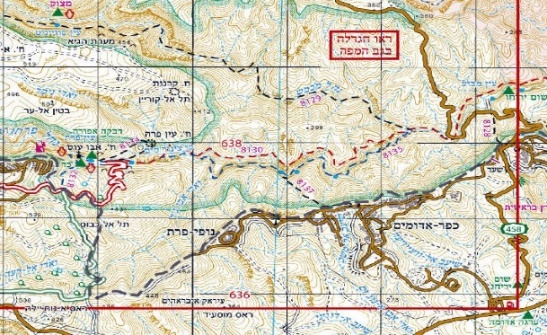 גב יונתן הקטן נמצא במורד ואדי קלט על שביל כחול 8135, כקילומטר מערבית למפגש השביל עם כביש 458. (נ"צ 31.83373/35.33679)הגב נמצא בתחומי שמורת נחל פרת (ואדי קלט) במפת סימון שבילים מס' 8.ההליכה אל הגב במעלה / מורד ואדי קלט הינה ברובה חשופה לשמש.דרכי הגעה אל הגבבהליכה במורד ואדי קלט בשביל הכחול 8135 משמורת עין פרת (כ3.5 ק"מ הליכה, מוגבל מכתה ז').בהליכה מכפר אדומים על שביל שחור 8137 ואז מזרחה על כחול 8135 (כ1.5 ק"מ, מוגבל מכתה ז').בהליכה משמורת עין מבוע במעלה ואדי קלט על שבילים אדום 8127, כחול 8135. (כ2.5 ק"מ הליכה, מוגבל מכתה ז') או מחניון מובילי המים (מקצר את  ההליכה ל1.5 ק"מ). מבט על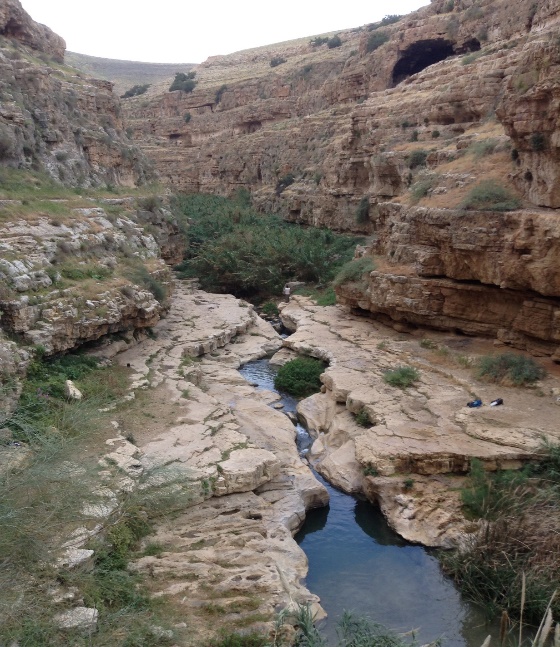 במקום ישנן 2 בריכות, האחת בריכת שכשוך בגובה ברכיים, והשנייה כ10 מטר במורד הנחל  - בריכת רחצה המחייבת שחייה ויכולה להגיע לעומק 2 מטר, תלוי בזרימת הנחל.בבריכת הרחצה שני חלקים – חלק אחד יחסית רדוד (גובה מותניים) יש לקבוע נקודת חצייה בחלקו הצר של הנחל על מנת לעבור בין גדות הנחל. ארגון השטח:יש לרכז את המטיילים בנקודת כינוס מוגדרת (כדאי לבחור בגדה המוצלת בשעת הביקור).יש לתדרך את המטיילים להתנהגות זהירה בדגש על נקודות התורפה הבאות:גדות הנחל מועדות להחלקה אם הן נרטבות.חציית הנחל כרוכה בירידת מדרגת סלע נמוכה ופסיעה מעבר לאפיק הנחל. יש לוודא כי זרימת הנחל מתאימה לחציית תלמידים ללא השגחה.אין לטפס על קירות הנחל.אין להתקרב למדרגת הסלע שמעל לחלקה העמוק של בריכת הרחצה.מלווים ימוקמו:מלווה ראשון ימוקם על מדרגת הסלע שמעל בריכת הרחצה – תפקידו להשגיח על     נקודת הכינוס ולוודא כי מטיילים לא מתקרבים יתר על המידה לקצה המדרגה.מלווה שני ימוקם בתוך בריכת הרחצה, במדרגה בה המים הופכים לעמוקים. על מנת לשמור על הסדר בבריכה ולתת מענה מידי במידה ונדרשת התערבות בתוך הבריכה.נקודת הכניסה למים – קיימת נקודה אחת בלבד ממנה מותר להיכנס לבריכת הרחצה – נקודה בגדה הדרומית המאפשרת גישה נוחה ומדורגת לחלק הרדוד של בריכת הרחצה.דגשים נוספים:במקום מגבלה של כמות מטיילים מתרחצים. במידה ומגיעים למקום והוא כבר מלא, ניתן לקיים עצירה ללא רחצה עד שאחת הקבוצות תמשכנה בטיול.יש לשאוף לשהות בצל. ייתכנו זמנים ביום בהם גדות הנחל חשופות לשמש, ואז יש להקפיד כי כל המטיילים חובשים כובעים ושותים באופן רציף.נקודת חציית הנחל הינה תורפה אשר בזמן צפיפות וריבוי מטיילים עלולה להפוך למסוכנת. יש להגדיר נקודה אחת בה חוצים את הנחל כדי להימנע ממצב בו מטיילים מסכנים עצמם.במקום קליטה סלולרית טובה.השבילים בוואדי קלט מתוחזקים ומטוילים והסימון בהם ברור.אין במקום ידיות אחיזה או סולמות.אין במים צמחיה או קוצים, אולם בסביבת הגב ישנם ריכוזים של קני סוף.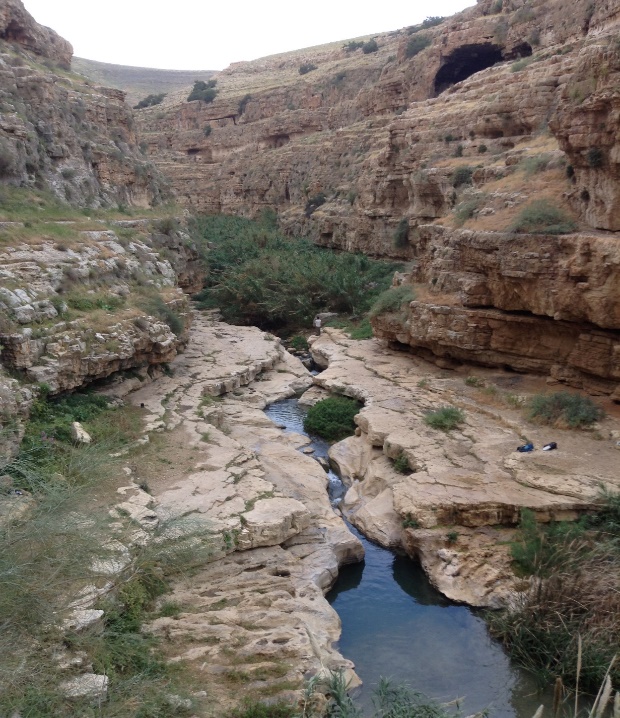 נספח א': נוהל הכשרה למלווה רחצה בגבי מיםרקע: במהלך טיולים, לעתים חניכי המכינות משתתפים בפעילות רחצה בגבי מים. משרד החינוך יפתח הכשרה שמהלכה נציג מכל מכינה (מדריך או חניך) ישתתף ביום הכשרה שבו יקבל כלים להשגחה בטוחה על רחצה זו, וכן ילמד יסודות לטיפול במקרים חריגים הדורשים תגובה והצלה.מטרת המסמך: מסמך זה יהווה תשתית לתכני קורס ההכשרה למשגיחי רחצה בגבי מים עבור המכינות הקדם צבאיות, ויציג את הנושאים בהם יעסוק יום הכשרה זה.משך ההכשרה: סה"כ 16 שעות, יומייםמלווה רחצה חייב לעבור קורס מע"ר לו"ז ההכשרה:יום א' – הדרכה עיונית + פעילות בבריכה מוסדרתיום ב'- הדרכה מעשית בגב מיםהערות נוספות:ההכשרה תבוצע הן בכיתה והן בשטח במשך יומיים- יום ראשון: תכנים עיוניים ובבריכה מוסדרת, יום שני בגב מים (מצ"ב נספח ב' סילבוס)את כל ההכשרה ילווה מנהל מכינה על המשתתפים להצטייד ב: משקפות שחייה; כלי כתיבה; בגדים מתאימים לפעילות ספורטיבית ופעילות במים; מזון ומים לשתייה.החניכים ינקטו את אמצעי הזהירות הנדרשים והמתחייבים מפעילות בסביבה מימית מסוכנת ויימנעו מהתנהגות שיש בה כדי לסכן את בטיחותם ובטיחות יתר החניכים.החניכים ימלאו אחר הוראות המדריכים ויפעלו לפי השלטים- אם מוצביםהחניכים לא ירחצו במקום בו נאסרה הרחצה ע"י המדריכים.למשתתפים ייערך מבחן מעשי בתום היום השני להדרכה.אחריות:נציג המכינות (ראש מכינה) שמלווה את הפעילות, הוא האחראי בעל הסמכות בשטח. עליו מוטלתהאחריות והסמכות לפעילות ההכשרה למלווי רחצה ביום השטח.היערכות לוגיסטיתייבנה תיק שטח ליום השני הכולל את כל מרכיבי היום הארגוני והמקצועי.נציג המכינות המלווה את הפעילות יבצע את הפעילות הבאה:ילמד את מקום הפעילות, יבין את נקודות התורפה אל המקום וממנו, יהיה אחראי על סידורי ההסעה, יעביר תדריך לכל המשתתפים להתנהגות, כולל התייחסות לציוד נדרש מהחניכים: מים לכל היום ( 4-3 ליטר לכל משתתף) , כובע, אוכל, בגדים מת אימים ונעלי הליכה, בנוסף, ידאג נציג המכינות לג'ריקן מים חירום .במהלך הפעילות יקפיד על שהייה במקום מוצל לאותם אלו שאינם מתרגלים במים - באם נדרשיםאמצעי הצללה יש לדאוג לכך מבעוד מעוד .נדרשת בדיקת מזג אויר יום קודם ההדרכה והיערכות בהתאם.לכל פעילות יהיה מע"ר – מגיש עזרה ראשונה .יוקפד על מקום לאיסוף הקבוצה בתום הפעילות ודרכי קשר במידת הצורך עם הנהג והקבוצה.נספח ב': תעודת השתתפות ביום הכשרה למלוויי רחצה בגבי מים מטעם המכינותאישור השתתפותכי מר/ גב'.............................ת.ז..................................השתתף/ה ביומיים של הכשרה למלוויי רחצה בגבי מים מטעם המכינותימי ההכשרה התקיימותאריך יום הכשרה עיוני................................ מיקום:........................................ תאריך יום הכשרה מעשי.............................., מיקום:.....................................בסך של 12 שעותבברכה,..............נוהל רחצה בים התיכוןהנחיות מפורטות לרחצה ביםמקום הרחצה וזמן הרחצהא.	הרחצה בים התיכון  מותרתב.	הרחצה בים במהלך טיול מותרת.ג.	הרחצה בים תתקיים אך ורק בעונת הרחצה, בחופים המוכרזים בידי משרד הפנים כחופי רחצה ובנוכחות מצילים מוסמכים.ד.	הרחצה בים לא תתקיים בשעות החשכה.מפתח מלווים בוגרים במהלך רחצה:	לכל 15 חניכים יהיה מלווה מדריךאחראי הטיול יהיה  מצויד ברשימה שמית של החניכים בקבוצתם וכן ברשימת הזוגות.בעת ההשגחה על התלמידים ברחצה לא יעסקו המלווים בשום פעילות אחרת אלא בהשגחה בלבד.תיק פעילות רחצה: אחראי הפעילות יחזיק תיק פעילות הכולל: הנחיות רחצה, רשימה שמית של החניכים והמלווים, מספרי טלפון חשובים לחירום ולמכינה.איתור מקום הרחצה וגידורו:פעילות רחצה תיעשה רק בחוף שהותרה בו הרחצה על ידי הרשויות המוסמכות (משרד הפנים והרשות המקומית) ויש בו שילוט רשמי וקיימים בו כל תנאי הבטיחות הנדרשים.השטח המיועד לפעילות הרחצה ייקבע בידי המציל במקום, בתיאום עם המדריך שנקבע כאחראי על הפעילות על ידי ר' המכינה.בכל פעילות ייקבע השטח מחדש (אין להסתמך על סיכום קודם).חינוך לרגישות, השגחה ושמירה על הסביבה: רגישות לסביבה מונעת מצבים מסוכנים ומיושמת כתהליך חינוכי. המסע האתגרי עומד בסימן של שמירת הסביבה ולימוד הבטיחות האישית והקבוצתית במטרה שהתלמיד עצמו יהפוך להיות שומר סביבתי.השהייה על החוף:יש לדאוג שהחניכים ישהו על החוף במקובץ כדי להקל על ההשגחה והפיקוח עליהם. אתר השהייה והמנוחה של החניכים יהיה מוצל ויגודר בחבל כדי להפרידם מהמתרחצים האחרים.תדריך בטיחות לפני הכניסה הראשונה למים יתודרכו החניכים והמלווים בידי אחראי הפעילות בתיאום עם המציל במקום על אודות תנאי המקום, סימנים מוסכמים, מקום המפגש, סחיפת ים והיחלצות ממנה וההתנהגות במקרה של טביעה או של חשד לטביעה.בידי האחראי על הפעילות תהיה רשימת כל החניכים שיצאו לרחצה. בתדריך יודגשו ההנחיות האלו:אין לשחק במשחקים כמו "הטבעות", דחיפות למים וקפיצות בלתי מאורגנות למים.אין להשתמש בכל אמצעי עזר לשחייה פרט למשקפי שחייה (לא משקפות צלילה). חניכים שאינם רוחצים במים ישהו על החוף, באזור שהוקצה לפעילות, בסמוך למלוויהם, ויחבשו כובעים.דגלים ומשמעותםיש להזכיר לחניכים את משמעות הדגלים: דגל שחור מציין כי הרחצה אסורה; דגל אדום מציין כי הרחצה מסוכנת; דגל לבן מציין כי הרחצה מותרת.פעילות רחצה מותרת רק אם מתנוסס דגל לבן מעל סוכת המציל.כניסה למים אחרי אכילה: מומלץ לא לאכול כשעתיים לפני הכניסה למים.זמן השהייה המומלץ במים:א.	רחצה חד-פעמית – לא יותר מ-45 דקותב.	במשך יום של רחצה – לא יותר משעתיים במצטבר, ובנוסף לא תהיה כל כניסה למים ארוכה מ-45 דקות, וזמן ההפסקה לא יפחת מ-15 דקות.ההתנהגות במקרה של טביעהא.	במקרה שהחל אחד החניכים לטבוע יפעל המלווה להצלתו לפי מיטב הבנתו ויזעיק את המציל ואת החובש או את מגיש העזרה הראשונה. ב.	אחראי הפעילות יזעיק את מד"א לפי שיקול דעתו ולאחר התייעצות עם המציל או עם החובש או עם מגיש העזרה הראשונה. סיום הפעילותא.	חמש דקות לפני המועד שנקבע לתום הרחצה יכריז האחראי על הפעילות על יציאה מהמים, והמלווים יפעלו להוצאת החניכים מהמים ולארגונם מחוץ למים. אין להרשות שהייה נוספת במים, ולו גם לזמן קצר ביותר.ב.	עם סיום הפעילות, ולפני עזיבת המקום, יערוך אחראי הפעילות מפקד שמי.נוהל מסעות חניכה אתגריים (מח"א)הגדרת פעילות: מסע חניכה אתגריפעילות חינוכית / טיפולית המתקיימת בתנאי שטח פתוח, המאפשרים/המחייבים התמודדות פיזית-רגשית-מנטלית ברמת הפרט והקבוצה. הפעילות הינה מרוכזת ורציפה מ-2 ימים לפחות ועד מספר שבועות. הפעילות מאפשרת גילוי כוחות גוף ונפש דרך התמודדות וקושי. במסעות אלו הולכים ברגל, נושאים את כל הציוד בתרמיל על הגב, מכינים את המזון עצמאית וישנים בשטח תחת כיפת השמים.מטרות: עיצוב תהליך חניכה של יחידים וקבוצות באמצעות התמודדות עם אתגרים פיזיים, רגשיים ומצבים חברתיים מורכבים אשר ההתגברות עליהם תיצור רצף התנסותי של התמודדות והתגברות על קשיים בחיי היומיום בכלל. יעדי המסע:לימוד חוויתי וערכי: למסע החניכה האתגרי חשיבות חינוכית רבה ברמת הפרט וברמת הקבוצה כחלון הזדמנויות לחוויה חינוכית חיובית ומשמעותית,  אישית וקהילתיים לצד מיומנויות של התנהלות בטוחה עצמאית ואחראית בשטח.ברמת היחיד: הרחבת טווח קשב והתבוננות, העצמה אישית ועמידה באתגרים פיסיים ונפשיים, חיזוק כישורי חיים, שיפור יכולת ניהול עצמי במצבי קצה, חינוך לבטיחות אישית וסביבתית. ברמת הקבוצה: הפעילות תורמת להעצמת מנהיגות, אחריות אישית ומחויבות חברתית. סיוע בחיזוקם של כישורים חברתיים כמו גיבוש, שיתוף פעולה, מתן וקבלת עזרה, חשיבה משותפת, יכולת להגדיר מטרה ולפעול למימושה, הקניית תחושת עתיד, נתינת כלים לכישורי חיים. למידת מיומנויות שטח ובטיחות שטח. שיפור יכולת התמודדות חברתית עם מצבי חיים ולחצים.חינוך לרגישות, השגחה ושמירה על הסביבה: רגישות לסביבה מונעת מצבים מסוכנים ומיושמת כתהליך חינוכי. המסע האתגרי עומד בסימן של שמירת הסביבה ולימוד הבטיחות האישית והקבוצתית במטרה שהחניך עצמו יהפוך להיות שומר סביבתי.הכרות ואהבת הארץ: למידה והכרות עם חבלי ארץ שונים ונידחים על מנת לחזק את הזיקה למולדת, לנופיה, לאנשיה. לעודד ולטפח עצמאות ביכולת לטייל ולסייר ברחבי הארץ.תפקידים במח"א"ועדה מקצועית למח"א" – צוות מקצועי שתפקידו לדון ולעדכן את נהלי מח"א. הצוות מורכב מ: נציג אגף בטחון ובטיחות במשרד החינוך.נציג אגוד האתגר והלמידה החוויתית בישראל (ACEE). נציג מועצת המכינות. נציג אחת המכללות או ארגונים המקיימים הכשרה מקצועית למח"א."מוביל מח"א" –מהווה את הסמכות העליונה במסע, לקבלת החלטות בשטח, אחראי  על כל שלבי המסע. משלב התכנון וההכנה דרך שלב הביצוע ובעת המסע. נמצא בפועל בשטח.תפקידים ואחריות מוביל המסע (מוביל מח"א)מכין את תכנית המסע ומאשר אותה.מרכיב/מקים צוות לפעילות המח''א.מתכנן ומיישם תכנית הכנה לצוות ולמשתתפים, טרם ולקראת יציאתה למח''א. מתאם שילוב גורמי חוץ (אבטחה, רפואה, היסעים).מוודא קיומם של כל האישורים הנדרשים לקיום הפעילות.מציג את תוכנית המסע לגורם מקצועי  (תחקיר ואישור תוכניות) נוכח במסע לכל אורכו ומנהל את המסע בפועל.ממקם עצמו בהתאם לצרכים ולמצבים הנוצרים בשטח, על פי קריאת המצב שלו.מדווח ומתייעץ בהתאם לצורך עם מעגלי תמיכה חיצוניים למסע (פנים ארגוניים, חדר מצב). קריטריונים למוביל מח"א מוביל מח"א הוא איש מקצוע בעל נסיון בהובלת מח"א, שאושר למלא תפקיד זה ע"י  הועדה המקצועית למח"א או בוגר מכינה שהוכשר בתהליך הכנה מתאימה.גורם מקצועי חיצוני:מי  שמונו ע"י ארגון מקצועי המתמחה בהפקה וניהול מח"א והינו חבר באגוד האתגר והלמידה החוויתית ומקבל עליו את התקן המקצועי להובלת מח"א   של "איגוד האתגר והלמידה החוויתית בישראל ACEE  (ראה נספח ב' לנוהל זה).ו/אובוגר הכשרה של  ארגון מקצועי או אקדמי מוכר, בעל נסיון בהדרכת 4 מסעות מח"א.מנהל/ת  מטעם הגוף שיוצא למח"א: בעלי ניסיון מצטבר ומוכח של לפחות 1 שנים ולפחות 4 מסעות בפעילות  דומה למח"א.בוגר הכשרה בסיסית של "רכז טיולים במכינות" ובוגר הכשרת "אחראי ניווט" במכינות.בוגר הכשרת "מוביל מח"א" הכוללת: למוד עיוניתרגול מעשי בשטח3  ימי התנסות במח"א כמלווה למוביל מח"א. נושאי ההכשרה: ראו פירוט בנספח ג' לנוהל זהמוביל מח"א מ"דור הביניים" הוא מי שעונה על כל אלה:גיל: מעל 26 שנה  נסיון: בעל  לפחות 3 שנות ניסיון מוכח בפעילות מח''א אשר בהם השתתף במצטבר בלפחות  500 שעות פעילות בכללם לפחות 4 מסעות במתכונת של 4 ימים רצופים. עבר חלק עיוני של הכשרת מוביל מח"א "איש צוות" – מדריך במכינה או מדריך ארגון חיצוני המנהל את הפעילות."בקר מסע" – גורם מקצועי (מומחה בתחום המח"א) שלא נמצא בשטח בזמן הפעילות ותפקידו לקיים תהליך אישור פעילות (תחקיר מקדים) ולנהל בקרה חיצונית על מוביל המסע במהלך הפעילות. נהלי הפעלת מח"אנוהל תכנון והכנות למח"אתאום ציפיות והגדרת יעדים: קביעת היעדים המרכזיים לפעילות. קביעת הגדרות האחריות ונהלי תקשורת ותאום בצוות. הבהרה כי הסמכות העליונה לקבלת החלטות בשטח היא של "מוביל המסע".תכנון מותאם:  בהתאם ל: עונת שנה, מספר המשתתפים מטרת ויעדי המסע.אישור המסלול: תהליך אישור הכולל את השלבים הבאים:אישור ראש מכינהאישור בקר מקצועי חיצוני אישור הלשכה לתיאום טיולים איסוף נתונים עדכניים על המסלול / תא שטח:  יש לאתר שינויים השטח. איסוף המידע יעשה תוך שימוש בידע נצבר מעמיתים שהיו במקום לאחרונה, עמוד ענן, מערכת ניהול סיכונים של החברה להגנת הטבע, מערכות מידע אחרות. מנהל המסע מחויב להכרות עם המסלול ולהיות בו במהלך השנה שקודמת למועד המסע. הצגה ואישור תוכנית המסע: הצגת תוכנית המסע תתבצע ע"י "מוביל המסע" שהוא "רכז פעילות חוץ" בפני גורם מקצועי שהוסמך לכך ההצגה כוללת: הצגת תיק מסע כולל האישורים הנדרשים תיאור מפורט של מסלולי ההליכה והשיקולים להתאמתם לתנאים ולמשתתפיםלוחות זמנים תכנון מי שתיהניהול לוגיסטי פעילויות מיוחדות במסע (אם יש) אתגרי ניווט מערך תקשורת ומעגלי סיוע  התמודדות עם תנאי מזג אויר צפויים ניהול סיכונים: נקודות תורפה בטיחותיות ודרכי ההתמודדות איתן. סקירת חלופות למקרה שלא ניתן לבצע תוכנית מקורית(ראה נספח א' לנוהל זה "טופס לדוגמה להצגת תוכנית מסע") . הכנת תיק מסע :תיאור הפעילות ומטרתה.תדריכים כתובים דרכי תקשורת ודיווחריכוז תיעוד אישורים מחייבים  עפ''י חוק או ע"פ נוהל פנים ארגוניאישור הלשכה לתיאום טיולים לפעילות מח"אאישור מצב בריאותו תקין.לפני הסדרה או במהלך הרישום למכינה? כל מכינה תקבע. הנכון ביותר עם תחילת השנה רשימות משתתפיםהערכת סיכונים מותאמת עונה למסלול המתוכנן הוראות היערכות מצבי חירום, עזרה ראשונה ופינוי, כולל מספרי טלפון לשעת חירום;מידע נוסף לפי הצורך. ציוד חובה  למדריך ציוד ע"ר בסיסי אמצעי תקשורת:טלפון סלולרי עם אפשרות הטענה בשטח (סוללות חלופיות)במקום שאין קליטה יש להשתמש ב"משיב לווייני"פנס וסוללות (גם בטיול יום)מפות: על מנהל המסע ונהג רכב לוגיסטיקה, לשאת מפות סימון שבילים המאפשרות תקשורת מול חדר מצב. סוג המפות למשתתפים יקבע ע"י מנהל המסע בהתאמה ליעדים שהוסכם עליהם. תיק מסעגפרורים/ מצת, נרותתזונת סוכרים לחירום (ממתק)ניהול המסעניהול המסע הוא באחריות מנהל המסע וכלל את רכבי הלוגיסטיקה, והתנהלות בשטח. הניהול שואף לממש את מטרות המסע תוך שמירה מכסימלית על בטיחות המשתתפים כולם. לצורך זה ישאף מנהל מח"א להיות במצב מציע מיקום? שיאפשר התערבות יעילה במצבים לא צפויים.בקרה לפני כניסה לשטח -  בדיקת ציוד משתתפים וצוות הכוללת: כובע וביגוד מתאים לתנאי מזג האוויר כמות מים מספיקה שתיקבע ע"י מנהל המסע בהתאמה למשתתפים, לתנאי השטח ולמזג האוויר. במקרי עומס חום גבוה – יש לקבוע נקודות אספקת מים לאורך המסלול.נעליים מתאימות למסע שטח  מזון וציוד קבוצתיתקינות אמצעי תקשורת תדריך בטיחות: יתבצע בתחילת המסע וגם בתחילת "פרק הליכה" חריג (מעבר הכרחי, שפת מצוק, תנועה בלילה וכו'). תדריך בטיחות  מפורט: א.	אין פיצול  בחוליה.ב.	אדם לא נשאר לבד בשטח בשום תנאי.ג.	נוהל נתק - הסברד.	 יש להישמע להוראות צוות השטח ולפעול בהתאם להנחיותיהם.ה.	על הלבוש והנעליים להתאים לאופי הפעילות.ו.	במקרה הצורך יש להנחות את המשתתפים/חניכים גם בהוראות בטיחות פרטניות הרלוונטיות לכל תא שטח.נוהל נתק: "מנותק" הוא יחיד שהתפצל בטעות מהחוליה ואינו רואה או שומע את משתתפי המסע בסביבתו. התנתקות חניך/ים ו/או צוות מהחוליה הינו מצב שיש להימנע ממנו, לשם כך ההנחיות הבאות:א.	יתבצע תדריך התנהגות במצב זה בתחילת כל פעילותב.	"המנותק" יעצור ויחכה במקומו. אלא אם כן סטה ביודעין מהדרך ויודע איך לחזור אליה. אם בסביבה הקרובה שיש לה קשר עין עם מקום הנתק, יש מחסה צל או נקודת תצפית גבוהה, ינוע ה"מנותק" לנקודה זו ויחכה בה. המנותק יישאר ערני ויקשיב לקולות סביבו, יציב ציוד באופן בולט.ג.	האחריות למציאת המנותק חלה על הקבוצה והמנחה/מטפל השטח. ד.	במקרה ולא נוצר קשר עם המנותק, יש לפעול ע"פ נהלי חירום המפורטים בהמשך.ה.	נתק בלילה: על המנותק להשאר במקומו (אך לא על דרך רכב, אלא בצמוד לה), להדליק פנס, להשאר ער ולהקשיב ולענות לקריאות המחפשים.יחס צוות - משתתפים: מינימום איש צוות לכל 15 משתתפיםאחראי המכינה בפעילות מח"א – במידה ופעילות מח"א מובלת ע"י גוף מקצועי חיצוני, רכז הטיולים של המכינה יקח חלק בתהליך ההכנות ויהיה נוכח במשך כל הפעילות בשטח ושותף לניהול התהליך החינוכי. ראש המכינה יהיה רשאי למנות מחליף לרכז הטיולים בפעילות, בתנאי שיכיר את המשתתפים והתהליך החינוכי במכינה ויהיה בעל ניסיון וותק מתאימים לתפקיד זה. ההגנה בפני נפילהיש לוודא ניתוח שטח והערכת סיכונים לפני כל תא שטח חדש. מוביל או מדריך מח"א  יעריך את הסיכונים לנפילות השונות במהלך הפעילות ובהתאם לכך יתאים את האמצעים לאבטחת המשתתף (סיוע ידני, ליווי צמוד, שימוש בחבל אבטחה אישי) לפני כל פעילות המוגדרת כתצפית גובה/גבהים יש להעביר הוראות בטיחות ולתדרך את הצוות להשגחה. בעת הפעילות יש לוודא כי המשתתפים ממלאים אחר ההוראות שניתנו להם במהלך התדרוך בנוגע לבטיחות.כל פעילות חבל מקצועית תבוצע על פי הנחיות משרד החינוך לפעילות חבלים.שימוש או טיפוס בסולמות על צוקים בשטח – יש להעביר תדריך, הנחיות, הצמדת מלווה למקרים הטעונים השגחה. נהלי תקשורת חוץ:מוביל מח"א אחראי לדיווח, תאום, קריאה לעזרהאחריות לקשר עם חדר מצב – מוביל מח"אבמצב חירום יש לשאוף שהתקשורת תהיה ע"י מוביל מח"א בלבד, כל עוד הוא זמין.רכב גיבוי וחילוץ (חפ"ק):ניהול הרכב החילוץ ומיקומו יקבע ע"י מוביל מח"ארכב מותאם לתנאי העבירות בשטח בו מתנהל המסעציוד ברכב: אלונקה, מטעני טלפון סלולריים, , לפחות 40 ל' מים, חבל, משקפת, מפות אזור המסע, פנס רב עוצמהנהג הרכב הוא נהג בעל נסיון בנהיגת שטח, בעל יכולת תנועה והתמצאות עצמאית בשטח, מכיר את השטח בו מתבצעת הפעילותהרכב צריך להיות תקין מבחינה מכנית ומתודלק באופן שמאפשר פעילות מתמשכת.רכב  זה יכול לשמש גם למנהלות, לשליטה ולחילוץ.  ברכב החפ"ק יהיה חובש + תיק חובשיםמאבטח לטובת לינות לילהתנועה עצמאית וניווטניווט חוליות במח"א יתבצע בהתאם לנוהל ניווט מכינות, בתוספת האפשרויות והמרכיבים המפורטים בסעיפים הבאים.  תרגול הליכה עצמאית יום: תרגול הליכה ושהייה עצמאית מאפשרות תפוקות חינוכיות/טיפוליות בעוצמה רבה. התרגול מאפשר העצמת היכולת האישית, העצמת הדימוי והביטחון העצמי, התנתקות מחברה המאפשרת התבוננות אחרת. מאפשרת טיפוח עצמאות ואי תלות. תרגול כזה מחייב היערכות מורכבת המאפשרת בטיחות פיסית ורגשית. כל פעילות תיעשה לאחר מתן הסבר ותדריך מפורטים.הליכה עצמאית בטור יום: תנועה בטור עם רווח של 20-30 מ', תוך שמירת קשר עין עם החניך שלפנים ועם החניך מאחור. עצירת חניך שלפניך, מחייבת שמירת מרחק ועצירה. מלווים בוגרים ימוקמו בקצותיו (חובה לפחות 2 בוגרים בטור)  ולאורך הטור.הליכה עצמאית בתא שטח מוגדר - יום: אינה מחייבת שמירת קשר עין. ביום תתאפשר בתנאי שטח ובתוואי מתוחם המונע משמעותית סיכוי סטיה מנתיב. יש למקם אנשי צוות בוגרים בנקודות מעבר הכרחי או נקודות תצפית. לא תתאפשר הליכת עצמית במרחב בלילה.הליכה לא מתוכננת בלילה (במקרה של תקלה, איבוד דרך)נוהל זה ימומש במקרה שקבוצה / חוליה נקלעת לחשיכה ועליה להגיע לחניון הלילה.לפני המעבר לחושך יתקיים נוהל מעבר מיום ללילה הכולל:תדרוך בדבר מסלול ההליכה ונוהל נתק חלוקת מספרי ברזל נוהל התפקדותבמידה ותנאי הדרך מאפשרים נעדיף ללכת ללא תאורה מלאכותית על מנת לראות את תוואי השטח בצורה טובה יותר למרחק. במידה וקיימים מכשולים בדרך והראות מגבילה ומסכנת יודלקו פנסים.אובדן דרך בלילה  במצב אובדן דרך, על החוליה לדווח על מצבה ולקבל סיוע והנחיות  ממנהל המסעבמצב בו חוליה אינה מזוהה בשטח ואין אפשרות סיוע בקשר, תתמקם החוליה ללינת לילה על נוהל לינה עצמאית של חוליה המפורט בהמשך (סעיף 5).לינה במסע – הנחיות כלליותאין לישון בתוך ערוצי זרימה בעת סכנת שיטפונות.אין לישון מתחת לקירות / מצוקי תלכיד (קונגלומרט) מחשש התמוטטות.נקודת הלינה תהיה מוגנת מתנועת רכב – אין ללון על דרך או בסמוך לה. באם אין דרך לחצוץ פיסית בין הדרך לנקודת הלינה יש להקים מחסום מחפצים הנמצאים בשטח – סלעים, תרמילים, ג'ריקנים וכד' במקרה כזה יש לסמן את החניון גם בתאורה./סטיקלייטעם רדת החושך יש לנעול נעליים/סנדלים בחניון.בחניית הלילה יש להשלים נוזלים, לנטר תחילת התייבשויות , לתדרך ולהיערך לקראת היום הבא.כדי להימנע מהכשות נחש ופגיעות עקרב יש לפתוח את שק השינה רק בסמוך לשעת השינה. כמו כן את הנעליים יש לסגור ובכל מקרה בבוקר לפני שנועלים נעליים ולובשים בגדים יש לנער הכל כדי לאפשר לבעלי החיים שבאו להתחמם בלילה להסתלק.על אחראי החניון/שומר הלילה ליצור קשר עם כל אדם/רכב הנכנס למתחם חניון הלילה.לינה עצמאית:לינה עצמאית של חוליה בשטח מהווה חלק בלתי נפרד מתהליך פיתוח המסוגלות והעצמאות בשטח למשתתפי המכינות הקדם צבאיות. כל ראש חוליה עבר הסמכה של 'מוביל טיול' במסגרת תהליך הכשרה המלא של מוביל פעילות במכינה.תא שטח ללינה יהיה ברצועה של לא יותר מ 2 ק"מ מרובעהחפ"ק יהיה במרכז השטח, ויסייר בין החוליות במהלך הלילה. לינה שטח עצמאית יזומה במסגרת מסע  רב חוליותמסע רב חוליות הוא פעילות שיש בה 3 חוליות ומעלה.חוליה-  קבוצת חניכים הכוללת 3 חניכים לפחות, ללא מדריך צמוד.אחראי הפעילות -  יהיה רכז פעילות השטח במכינה או מדריך שטח מקצועי שעבר הכשרה לקיום פעילות זו.רכב פינוי:  בכל תרגיל של לינת שטח עצמאית במסגרת סדרה רבת חוליות, ימצא רכב פינוי המתאים לתנאי השטח.מקומות הלינה - התמקמות ללינה עצמאית של חוליה תעשה בנקודות שנבחרו מראש ע"י אחראי הפעילות, או באתר מוגדר דוגמת ערוץ נחל) בעל גבולות גזרה ברורים, שנבדקה ע"י אחראי הפעילות, ונמצאה כמתאימה.קשר: על אתר הלינה לאפשר קליטה סלולרית. במידה ולא קיימת קליטה סלולרית יש לצייד את החוליות במשיב מיקום לווייני.אתר הלינה חייב להיות ריק  מגורמי סיכון דוגמת מצוקים, שבילי רכב, בורות עמוקים, מצוקי קונגלומרט וכו'.גורמי סיכון: במידה וקיימים גורמי סיכון בגזרת הלינה, יש לסמנם בצורה ברורה, לתדרך אודותם, ולוודא שאין התמקמות ללינה בקרבתם.זמנים: יש לקבוע זמני גג להתמקמות, וזמני גג להגעה לנקודת סיום התרגיל ביום הבא.התראת שיטפונות  - בעת קיום התראת שיטפונות אין לאפשר לינה בערוצים.תדריך-  לפני היציאה לפעילות ינתן תדריך הכולל את נהלי בחירת אתר הלינה, גבולות הגזרה והזמנים להתמקמות ולתחילת תנועה בבוקר. יעד להגעה לסיום תרגיל, תקשורת בתרגיל וגורמי סיכון במרחב.טווח הגעה: צוות המדריכים ורכב חפ"ק יהיו במרחק הגעה של עד 30 דקות מכל אתר לינה .נהלי תקשורת: על כל חוליה לשלוח הודעה מטלפון נייד עם מיקום בעת התמקמות, או הודעה עם מיקום מהמכשיר הלווייני. הודעה נוספת תשלח בבוקר. מיפוי: על אחראי התרגיל לקיים מעקב אחר התקדמות והתמקמות החוליות באמצעות טבלה או באמצעות מערכת זיהוי מיקום לוויינית.ציוד: על כל חניך לשאת ציוד אישי ללינה הכולל שק שינה, פנסים אישיים, מזון, מים בכמות מספקת עד לסיום התרגיל,  אמצעי תקשורת (טלפון, מכשיר קשר או אמצעי לווייני) ובגדים חמים בהתאם לעונה ולמזג האוויר.גשם: בהינתן תחזית גשומה (מעל 1 מ"מ גשם) לינה חולייתית עצמאית תתאפשר אך ורק במידה והחוליות מצוידות במחסות נגד גשם.לינה עצמאית של חוליה במסגרת מסע רב חוליות- בשל אי הגעה לשעת גג.במידה וחוליה מתברברת, או לא מתקדמת בקצב המתוכנן ונכנסת לחושך באזור המסכן את המשך התקדמותה, ניתן לאפשר לינה עצמאית בשטח, בקיום תנאים אלו:יש ליצור קשר עם החוליה ולוודא את שלום המשתתפים ובריאותם התקינה.יש לקבל מהם מיקום מדויק באמצעות הודעה עם מיקום מטלפון או מכשיר לווייני.יש לוודא שיש בידיהם את הציוד הנחוץ  (כמוגדר בסעיף 5.15) ציוד בלינה עצמאית במסגרת סדרה רבת חוליות).יש לוודא שברשות החוליה מספיק מים עד להגעה לנקודת המפגש מחר.יש לוודא כי מקום הימצאם מאפשר לינה בטוחה, וכי אין במקום גורמי סיכון המונעים את הישארותם ללינה.יש לתת להם הנחיות ברורות להמשך התנועה ליום המחר, כולל זמנים, נתיב ונקודת מפגש.במידה ויש ספק לגבי אחד מהסעיפים, יש לשלוח אל החוליה מדריך שיוודא את התקיימות ההנחיות.במידה וקיימת בעיה להשאיר את החוליה ללינה עצמאית, יש להסתייע במדריך, ובמידת הצורך ברכב הפינוי, לשיפור מיקום החוליה, השלמת מים או ציוד, או החברת החוליה לשאר החוליות בפעילות.יש לקבל את אישור  מנהל המסע על השארת החוליה ללינה עצמאית בשטח.יש ליידע את ראש המכינה ואת בקר הסדרה על הישארות החוליה ללינה עצמאית בשטח.אירועים בהם יש לחדול לינה חולייתית עצמאית:איום בטחוני או סביבתי על שלום המשתתפים.פגיעה חמורה באחד המשתתפים בפעילות.גשם חזק, סכנת שיטפונות, עומס חום או עומס קור קיצונילינה עצמאית של קבוצה בפעילות עצמאיתבעת יציאה של קבוצה מהמכינה לפעילות שטח עצמאית, תתאפשר לינה עצמאית של הקבוצה בשטח תחת ההנחיות הבאות:הקבוצה תכלול 3 משתתפים לפחות.ימונה בראש כל חוליה חניך שעבר הכשרה מוביל טיול. בכל מקרה, במידה וכל החניכים הם מובילי טיול, אחד מהם יוגדר כאחראי.בידי הקבוצה יהיה מכשיר תקשורת עם קליטה בנקודת הלינה (במידה ואין קליטה סלולרית- מכשיר לווייני בעל תקשורת דו כיוונית).קיום ומיקום הלינה תוכנן ואושר מראש ע"י רכז פעילות השטח במכינה.משתתפי הקבוצה יקבלו תדריך מרכז פעילות השטח במכינה בטרם היציאה לפעילות, הכולל את תדריך היציאה לניווט (בהתאם לכללי הניווט), תדריך לגבי בחירת מקום הלינה וניהול סיכונים לפעילות הערב והלילה, וכללים לתקשורת.יתקיים תדריך של "מקרים ותגובות" לפעילות, לרבות הגדרת נהלים לפינוי בשל בעיה רפואית.בקבוצה יוגדר אחראי פעילות, שתפקידו ווידוא העמידה בכללים שנקבעו, ועדכון רכז פעילות השטח במכינה או ראש המכינה במידה ומתקיימת חריגה משהוגדר.יוגדרו שעות גג להתמקמות.יוגדרו זמני תקשורת (כמוגדר בנוהל ניווטים) לרבות בהגעה לנקודת הלינה, ובשעה 7:00 בבוקר למחרת.בעת תחזית לגשם תצא הקבוצה עם אוהלים וציוד גשם מתאים.שהייה עצמאית / סולו:הגדרה: שהייה עצמאית היא שהייה יזומה ומתוכננת של חניכים בגפם, בשטח מצומצם ומוגבל, לפרק זמן מוגדר.מטרת התרגיל: להכשיר את החניכים להתמודדות במצבים בהם הם עלולים להיתקל במהלך שרותם הצבאי, אי-ודאות, חוסר באמצעים "נדרשים" לשהיית לילה, בעיית תקשורת, לחץ נפשי, התמודדות עם פחד קמאינהלי ביצוע תרגיל סולו: כל תרגיל סולו יאושר ע"י ראש המכינה או בקר המסע  וינוהל ע"י רכז פעילות שטח של המכינה או ע"י גורם מקצועי.השטח המתוכנן לסולו, נדרש שיהיה מתוחם באופן טבעי, ישתרע על-פני שטח שאינו עולה על 2 קמ"ר., החפ"ק יהיה במרכז השטח ובשליטה. נקודת השהיה של מנהלת התרגיל תמוקם ע"י מנהל תרגיל במקום שייתן את המענה הטוב  ביותר לסיטואציות בטיחותיות העלולות להתעורר במהלכו.מנהל התרגיל  יתמקם במקום מרכזי ובולט. מקום זה יסומן במשך הלילה ע"י  אמצעי תאורה כגון מדורה, סטיק-לייט  וכד'בכל מקרה בו מתעורר חשש לשלום המשתתפים (כגון תחזית לשיטפון או התרעה ביטחונית "חמה -  יש לחדול מן התרגיל ולרכז את כולם.בכל מקרה בו אחד החניכים מביע את רצונו להפסיק את השתתפותו בתרגיל ו/או שמנהל התרגיל מתרשם שהלה במצב מדורדר – יש להפסיק את השתתפותו בתרגיל.קשר חירום עם החניכים יהיה באמצעות מכשירי-קשר, משרוקיות, או בצעקות – בהתאם לתנאים והשטח בכל מצב בשטח.התדריך לחניכים יכלול:  הצגת התרגיל – כללי, הגדרת גבולות הגזרה לסולו – כללי ואישי, תקשורת  בחירום, מיקום מנהלת התרגיל ואופן זיהויה, דגשים בטיחותיים ספציפיים לאתר הסולו, התרחקות ממצוק, כניסה למחילות וכד'), אופן הכינוס. במהלך התדריך יוודא מדריך הסדרה בצורה ברורה  שאין מי מהחניכים שחש ברע. תיק תרגיל סולו ברשות מנהל התרגיל ימצא תיק ובו הפרטים הבאים:רשימה שמית של כל המשתתפים כולל הבקרים בתרגיל כולל רגישויות רפואיות ובעיות פיזיות מפה מעודכנת של האזורעזר ניווט מוגדל של תא השטח בו נערך התרגיל (תצ"א או מפה טופוגרפיתתרשים סכמאטי של פיזור משתתפי התרגיל בשטח כך שיהיה ברור איפה כל משתתף ממוקםרשימת ניהול סיכונים והתמודדות עם כל סיכוןאמצעי תקשורת עם החניךבישול בשטח והדלקת אש:הבישול הינו מרכיב מאד משמעותי במסע. האתגרים הבטיחותיים בו קשורים בעבודה עם סכינים, מדורה והיגיינה.עבודה עם סכינים תתבצע בסביבה מוארת.אם הבישול מתבצע על גזיות החלפת בלון תיעשה בהתאם להוראות היצרן. חל איסור החלפת בלון בסביבת הבישול או בסביבת האש.בחירת אתר הדלקת המדורה – רחוק מצמחיה דליקה  ולא מתחת לעצים.מדורת בישול תהיה חפורה כך שהסיר מונח על הקרקע או על יתדות ברזל. בשום מקרה לא יונח סיר על קרשי המדורה. לא יונחו אבנים במדורה.הוצאת הסיר מהמדורה בעזרת בד על הידיות או פליירים בסיר ללא ידיות – תעשה נמוך מאד מעל הקרקע ובכל מקרה לא בסמוך או מעל אנשים. כך שגם אם הסיר נופל המים הרותחים לא יפגעו במשתתפים.אין לטגן בשמן עמוק, בתנאי שדה.באם נדרש לפרק משטחים לטובת עצים למדורה יש לעשות זאת במרוחק מכלל המשתתפים, בזהירות. יש לאסוף את המסמרים ולכסות מדורות בצורה מושלמת. עשיית צרכים: ההולך לעשות את צרכיו יודיע על כך לחבריו לוודא שלא ייווצר נתק. עשיית הצרכים במהלך המסע תתבצע לפי הנחיות הבאות:א.	בחניון יוגדר איזור לעשיית צרכיםב.	יש לכסות את הצרכיםג.	אין להשאיר בשטח ניירות טואלט או תחבושות היגייניות משום סוגד.	בשטח שאינו מדבר אין לשרוף ניירות טואלט מחשש שריפהה.	אין להשתין או לעשות צרכים במקורות מים בשטח ו/או בסמיכות להם.ו.	בשעת לילה יש לצור קשר עם השומר ולדווח על יציאה מאזור הלינה לעשית צרכים, התנועה חזרה תהיה עם פנס.מים לשתייההפעילות מקנה למשתתפים התנסות וכלים להרגלי שתייה ושמירת מים נכונים.המשתתפים נושאים עליהם את כמות המים שמנהל המסע קבע ואלו ישמשו לשתיה, לבישול ועזרה ראשונה.רכב המנהלה / שטח יישא עליו גיבוי מים על פי גודל הקבוצה.ניתן להשתמש במים מהשטח על פי הנחיות הצוות המקצועי.תזונה הפעילות מקנה למשתתפים התנסות בהסתפקות במועט וכלים להרגלי תזונה נכונים. מומלץ שהמזון יהיה נטול מוצרי בשר וחלב ומותאם לפעילות הליכה לטווחים ארוכים. סדר הארוחות וכמות המזון מוכתבים ע''י תנאי השטח והפעילות.נספח א': טופס הצגת פעילות טיוטה (יותאם לנהלים של כל ארגון)מועד הטיול:___________ מנהל המסע:________________מס' אישור המסע: _____________    מס' האישור הביטחוני : _____________רכב פינוי: (שם נהג + סוג רכב)  _____________  טלפון עורפי:___________מסלול חלופי:_________________ מחסה מגשם / חום:__________________כח אדם:הגוף החינוכי:מס' חניכים צפויים:_____ מחולקים ל:____חוליות.   מס. מלווים ואנשי הלקוח: ____ צוות מקצועי: מנהל/ת מסע: ___ צוות:___ נהגי לוגיסטיקה:____ מע"ר/חובש/מאבטח:____ מלווים אחרים:____ סה"כ צוות מקצועי:  ____סה"כ אנשים במסע:_____בטחון ובטיחותביצוע עדכון נתוני שטח – מקורות: ________________________________________________גורמי סיוע קרובים בשטח: ______________________________________________טל' רלוונטיים בישובים סמוכים:________________________________לאן מפנים במקרה פציעה (קופ"ח, מרפאה אזורית, חדר מיון קרוב):___________________ קליטה סלולארית: איפה ומתי צפוי שלא תהיה? _____________________________מענה אפשרי:  ___________________________________________________רפואה: שם מע"ר או חברה מספקת_______________ האם יש ציוד נוסף? ______________ציוד מיוחד הדרוש לפעילות (חבלים, תאורה, מחסות קור / חום, רפואי, תזונתי) _____________________________________________________________מסלול המסעשיקולים מרכזיים בקביעת המסלולים:  _________________________________________________ניהול לוגיסטיהסעות: שם חברה מסיעה:__________________ טל:_________________ מה תואם איתם?_________ניהול סיכוניםהערות לסיכום הצגת הפעילות / מיקוד תשומת לב / נקדות תורפה: ___________________________________________________________________________________________________________________________________________________שם בקר:_____________________  תאריך:________אישור וחתימת הבקר:________________נספח ב': תקן מקצועי לפעילות מח"א"תקן מקצועי לפעילות מח"א" של איגוד האתגר והלמידה החוויתית בישראל הוכן ע"י מספר רב של אנשי מקצוע המתמחים במח"א, כפי שמפורט בתקן עצמו - קישורנספח ג': הכשרת מוביל מח"אמטרת ההכשרה: מתן כלים, ידע ונסיון ראשוני לניהול מח"א למכינותדרישות סף להצטרפות להכשרה:בוגרי הכשרת "רכז טיולים במכינות קד"צ"בוגר הכשרת "אחראי ניווט במכינות קד"צ"בעל יכולת ניהול ופיקוד  פרקי ההכשרה:פרק א': לימוד עיוני להכרת נהלי מח"א והבנת מורכבות הניהול בפעילות שטח ארוכהפרק ב': לימוד מעשי בשטח לתרגול מרכיבים נבחרים במח"א. 	היקף: 3 ימיםפרק ג': חניכה (פרקטיקום) הצטרפות למח"א המנוהל ע"י מוביל מח"א מוסמך. למידה מעשית ממוביל המח"א. 	היקף: מינימום 3 ימים (כולל 2 לילות לינה בשטח)תוכן ההכשרה:פרק א': לימוד עיוני להכרת נהלי מח"א והבנת מורכבות הניהול בפעילות שטח ארוכהפרק ב': לימוד מעשי בשטח תרגול שליטה ובקרה על חוליות עצמאיות בשטחתרגול כניסה וניהול חניון לילהתרגול שיחת סיכום יום עם צוות (כולל תחקיר אירוע)תרגול תדריך וניהול תרגיל סולותרגול שימוש באמצעי טכנולוגיםסימולציות של  2-3 מצבי חירוםהערה: חלק מתכנים אלו ישולבו במהלך הכשרת רכז טיולים ואחראי ניווטנוהל ניווט במכינותרקעפעילות הניווט היא נדבך משמעותי בתהליך החינוכי שחניכי המכינה עוברים בפעילות שדה, בניווטים ובסיירות. במסגרת פעילות זו משולבים לימודי טבע, טופוגרפיה, הכרת הסביבה והתמצאות בשטח הבנוי ובשטח הפתוח. נוסף לכך הפעילות מסייעת לפיתוח מיומנויות אישיות.פעילות ניווט: הכוונה לפעילות לימודית העוסקת בקריאת מפה והתמצאות בשטח פתוח תוך כדי תנועה בו. הגדרות בעלי תפקידים:אחראי הניווט: אחראי פעילות הניווט יהיה רכז הטיולים של המכינה , אשר עבר הכשרה מתאימה כנדרש, או רכז ניווטים מקצועי מארגון המתמחה בתחום. האחראי יקבע  את פרטי הפעילות ויאשר את התכנית כולה מול גורם "מאשר הניווט".  ובכלל זה את המסלולים ודרגות הקושי ואת ההכנות הנדרשות. הכשרת אחראי ניווט במכינה: ראה נספח א' לנוהל זהמדריך הניווט:  מדריך מעל גיל 21, בעל ידע וניסיון בניווט: 3 שנים ניסיון בתחום. מאשר הניווט: יהיה גורם ברמה ממונה מעל אחראי הניווט, (ראש מכינה/ חבר וועד מנהל במכינה) או ראש מכינה אחר, או רכז מגוף מקצועי שמוציא לפועל ניווטים. מאשר הניווט צריך להחזיק בניסיון והיכרות עם תחום הניווט על מנת שיוכל להוות גורם בקרה לפני היציאה לפעילות, ולהיות זמין להתייעצות תוך כדי קיום הפעילות במידת הצורך.משתתף בניווט: חניך במכינה אשר נמצא כשיר מבחינה נפשית וגופנית ללקיחת חלק בפעילות הניווט המתוכננת, ובוחר לקחת בה חלק. החניך מקבל על עצמו את הוראות הבטיחות והנהלים לניווט כפי שיוגדרו ע"י אחראי הניווט. לחניך אישור רפואי לפעילות לטיולים חוץ ואתגר שהתקבל בתחילת השנה. חניך שלא יעמוד בתנאים אלה, תיפסק השתתפותו בפעילות. חוליה:  קבוצת מנווטים המונה ארבעה חניכים ומעלה. בהינתן מכשיר תקשורת לווייני על החוליה, ניתן שגודלה יהיה 3 חניכים. קבוצה:  עד 10 חוליות מנווטות המצטרפות לקבוצת ניווט אחת. על כל קבוצה מדריך בוגר.טבלת היערכותטבלה זו מיועדת לסייע לאחראי על הפעילות להתכונן בשיטתיות לפעילות הניווט המתוכננת. הנחיות מפורטותדרישות כלליותא. הניווט מתקיים בשטח פתוח ובנוי.ב. בטרם היציאה לניווט, יעברו המשתתפים מערכי שיעור שיתנו להם את הידע ואת הכלים הבסיסיים להצלחה בניווט אליו ייצאו.ג. אורך המסלול ודרגת הקושי שלו יותאמו לרמת המשתתפים, למיומנותם ולאופי השטח.ד. תחום הניווט ייבחר בתא שטח ובתוואי המתאים לתנועה עצמאית של חוליות בשטח (ללא ריבוי בורות, לא באזור בעל רגישות בטחונית), ובאישור הלשכה לתיאום טיולים.הכנות מקדימות לניווטאחראי הניווט יכיר את מסלולי הניווט וישתתף בכל תהליך ההכנות.   מדריך הניווט או אחראי הניווט יכין תכנית ניווט מפורטת, הכוללת הגדרה של מסלולי הניווט, הגדרת הסיכונים והמפגעים הבטיחותיים, ההגבלות הביטחוניות ונוהלי הניווט, ההתמצאות, החבירה והקשר.תכנון מסלול הניווט יכלול את הפרטים האלה לפחות:תיאור שטח כללי - אזור הניווט גבולות הגזרה -    גבולות ברוריםמקומות בולטים וגבוהים להתמצאות בעת הצורךנקודות ציון במהלך המסלולנקודת התחלה, נקודות ביקורת ונקודת סיום ברורות. יש לקבוע מסלולי ניווט הרחוקים ככל האפשר ממפגעים ומסיכונים בטיחותיים, כגון כבישים ראשיים, בורות, מחצבות, מסילות ברזל ומצוקים.אישור תכניות: כשבועיים לפחות לפני הפעילות יציג אחראי הניווט את התכנית המלאה למאשר הפעילות. אישור התכנית יוצג על מפה ותיק פעילות מלא כולל האישורים הנדרשים.סיור הכנה: מדריך הניווט או אחראי הניווט יקיים סיור הכנה רגלי או רכוב בשטח הניווט כדי להכירו על בוריו ולבדוק את הסיכונים הבטיחותיים בו.הכנת המדריכים והמלווים: יש לקיים הכנה למדריכים ולמלווים לקראת הפעילות. הכנה כוללת:ניתוח שטח הניווט-  (צירים ונקודות בולטות)התמצאות וקריאת מפההגדרת סיכונים בטיחותיים וקביעת דרכי ההתמודדות אתם קביעת צירים ונקודות חבירה לכוחות חילוץ ופינוי רפואי;תיאור נקודות ציון במסלולים;הבהרת נוהלי קשר והתקשרות לחפ"ק ולגורמי חילוץ והצלה;תרגול סימולציה של מקרים ותגובות - פציעה, פינוי, שיבוש קשר, איבוד הדרך, יציאה מתחום שטח הניווט וכו במידת האפשר מומלץ לקיים תצפית על השטח שבו הניווט מתבצע.תחקיר מקדים: יומיים-שלושה לפני הניווט יקיים אחראי הניווט)רכז הטיולים במכינה) תחקור מקיף לכלל המדריכים המשתתפים בניווט. התחקור יבדוק את האיכות של תהליך ההכנות לניווט וכן את ההיערכות למקרי חירום ויתבצע על ידי שאלות מצד: אחראי הניווט למדריך הניווט. במסגרת התחקור ייבחנו בין השאר הנושאים האלה:האופן שבו השטח חולק ונותחנקודות תורפה בטיחותיותהגבולות של גזרת הניווטניתוח מקרים ותגובות: (פציעה, חילוץ, נתק, חשכה, איבוד הדרך וכד)טבלאות שליטה ובקרהנוהלי קשר ותקשורת לחפ"ק וליחידות החילוץ וההצלהנוהלי חבירה עם כוחות החילוץ וההצלהמיקום המדריכים והמלווים הרפואיים לאורך המסלול ודרכי ההתקשרות אתם בעת חירום.תדריך לפני היציאה לניווט: ביום הניווט, לפני היציאה לפעילות, יקיים אחראי הניווט תדרוך למשתתפים ולצוות החפ"ק. התדרוך יכלול את הפרטים האלה:אזור הניווט – תא שטח, גבולות גזרה, אתרים מיוחדים, נקודות תצפית, נקודות בולטות, נקודות זיהוי, צירים ראשיים, חלוקה לאגני ניקוז, אתרים מסוכנים וכו'. נוהלי היציאה והסיום ונקודות ההתחלה והסיוםנוהלי הביטחון והבטיחותנוהלי יצירת הקשר וההתקשרות בעת חירוםנוהלי החבירה – נקודות חבירה וחילוץ לאורך המסלולנוהלי ההתנהגות במצבים שונים (נתק, איבוד קשר, נפגע בשטח, כניסה לשטח אש וכו') בדגש נוהל נתק בחוליה/ "הלכתי לאיבוד"בפעילות ניווט מתגלגלת  - הכוללת מספר ניווטים לאורך הסדרה, ינתן התדריך המלא בטרם היציאה לניווט הראשון, ותדריכים ספציפיים לכל ניווט ( הכוללים את סעיפים א'-ב')  ינתנו בטרם היציאה לכל אחד מתרגילי הניווט.בניווט מתגלגל, החל מתרגיל הניווט השני, ניתן לתת את התדריכים בכתב (במקום בע"פ), ובתנאי שיכללו את כלל סעיפי התדריך כנדרש.נוסף לכך יתדרך האחראי את בעלי התפקידים בניווט:  מדריך הניווט.המלווים הרפואיים.החפ"ק הרכוב וכו'.רשימות שמיות: יש לנהל רישום שמי מדויק של במשתתפים לפי החלוקה לחוליות ולמסלולי הניווט. כל קבוצה הנעה על מסלול מסוים תרשום את שעות היציאה והסיום של הניווט. עותקים של רישום זה יימצאו בידי המדריך בשטח, בידי אחראי הניווט ובחפ"ק (אם יש חפ"ק).הציוד לניווטציוד אישינעליים גבוהותכובעביגוד מתאיםמים בהתאם לדרישות המופיעות בחוזר הטיולים המעודכן משרוקית.דף מספרי חירום ונוהל "הלכתי לאיבוד"הציוד לחוליהמכשיר קשר או טלפון נייד + סוללות רזרביותמצפןמד-קואורדינטותעזר ניווט ברמת פירוט התואמת את השטחמיםדפים וכלי כתיבהפנסים + סוללותדף קשר לשעת חירום הכולל את מספרי הטלפון של הגורמים הללו: אחראי הניווט, תחנת המשטרה הקרובה, חדר המצב של משרד החינוך, מנהל המוסד וקבוצות ניווט אחרותשעון5.3 הציוד לחפ"קרכב החפ"ק הוא רכב המסוגל לנוע בשטח הניווט.רכב חפ"ק בשטח מחוייב מ 5 חוליות ומעלה.ברכב החפ"ק יימצאו מכשיר קשר או טלפון נייד, אלונקה, ציוד רפואי, מים, מפה, מצפן, מד-קואורדינטות.בידי אחראי החפ"ק יימצאו רישום שמית,  מכשיר קשר או טלפון נייד, מספרי טלפונים חיוניים ועזרי שליטה שונים, כגון מפה ובה סימון צירי הניווט ונקודות דיווח של כל קבוצה בהתאם להתקדמות הניווט.ברכב החפ"ק יהיה חובש (עם תיק חובש) ומאבטח (ניתן כפל תפקידים).ביצוע הניווטרכב שליטה ובקרה - חפ"קהאחראי על החפ"ק (רכב החפ"ק) הוא אחראי הניווט.כל חוליה תדע היכן ממוקם החפ"ק ומה הן דרכי ההתקשרות עמו.רכב החפ"ק יסייע בשליטה, בהכוונה, באבטחה ובמתן מענה רפואי בשעת הצורך.החוליות ידווחו לחפ"ק על כל הגעה לנקודה מוסכמת מראש באמצעות מכשיר קשר או טלפון נייד כפי שסוכם מראש או באמצעות משיב המיקום הלווייני.אם החוליה לא יצרה קשר כנדרש, ייצור החפ"ק קשר טלפוני עמה. בשימוש במשיב מיקום לווייני, אין צורך ביצירת קשר של החוליה והחפ"ק.החפ"ק ינהל טבלת שליטה למעקב אחר מיקום החוליות (במידה ונעשה שימוש במערכת איתור לוויינית, יתבצע מעקב בטבלה רק בהיעדר מיקומים עדכניים של החוליה במשך למעלה משעתיים):הנחיות:בידי כל ראש חוליה יימצאו רשימת טלפונים לשעת חירום.ניווטים בשמורות טבע ובגנים לאומיים יתבצעו על פי ההנחיות והמגבלות של רשות הטבע והגנים הלאומיים.כל חוליה תמנה 4 משתתפים לפחות (או 3 משתתפים במידה ויש ברשותם מכשיר תקשורת לוויני). לכל קבוצה של 10 חוליות יתלווה מדריך. ניווט של חמש חוליות ומעלה יפוקח ויבוקר בידי חפ"ק. החפ"ק יכלול אחראי ניווט,  מע"ר  ורכב המתאים לתנאי שטח הניווט. המרחק בין החוליות וצוות הסדרה יאפשר סיוע לחוליה בטווח זמן של 30 דקות. קיימת אפשרות לכפל תפקידים; למשל, המאבטח החמוש יהיה גם מגיש עזרה ראשונה.במקום או בשטח שאין בו קליטה, יש להשתמש ב"משיב לווייני".יש להתאים את הניווט בשטח לתנאי מזג האוויר ומצב הקבוצה, ולבצע התאמות מהתכנית המקורית במידת הצורך (תוך יידוע של ראש המכינה, ועדכון חדר מצב בהתאם לצורך).במידה וקיים בשטח גורם סיכון שמביא לאיום משמעותי על בטיחות המשתתפים, יש לתדרך לגביו לפני היציאה לניווט, לסמנו באופן בולט, ובמידת הצורך לשים עליו בקרה של איש צוות- כל זמן שמשתתפי הניווט נמצאים בקירבתו ועלולים להיפגע ממנו.יש לסמן נקודות מ.ח. באופן ברור בשטח, ולערוך רישום של החוליות שעוברות בהם. בניווטים של מעל ל20 ק"מ, או בניווטים בתנאי שטח/ מז"א קשים, יש לקבוע מעברי חובה סביב אמצע המסלול, ולוודא הימצאות מדריך ניווט בהם שעוקב אחר שלום המשתתפים.ניווט שטח בלילה (יחולו עליו כל התנאים החלים על ניווט יום לרבות:)לכל קבוצה של 5 חוליות יתלווה מדריך. לכל ניווט לילה יהיה רכב חפ"ק עם חובש בהתאם להגדרה לעיל. בניווט המרוחק יותר מ 30 דקות נסיעה ממוקד רפואה קדמי ומשתתפים בו מעל 30 משתתפים, יצורף חובש.קיימת אפשרות לכפל תפקידים; למשל, שהמדריך יהיה גם מגיש עזרה ראשונה.ניתוק הקשר עם אחת החוליותבמקרה שלא התקבל מיקום של חוליה במשך יותר מ 5 שעות יש לבצע את הפעולות האלה:יש לקיים תחקיר ובדיקה עם החוליות הנוספות. לקבלת מידע על המקום האחרון בו נראו.האחראי יארגן חוליות חיפוש בהתאם לאפשרויות ולכללי הבטיחות.יש לזהות את ציר הניווט של החוליה.רכב החפ"ק ייסע בציר הניווט ויחפש אחר החוליה.אם החוליה לא אותרה, יש לעדכן את אחראי הניווט. במידה ויש חריגה של למעלה משעה משעת הגג, יש לעדכן את חדר המצב ואת יחידת החילוץ בגזרה.החוליה עצמה תנסה ליצור קשר במכשיר קשר, בטלפון נייד או במשרוקיות האישיות.כניסה לחשיכה בלתי מתוכננת   נוהל זה ימומש במקרה שקבוצה / חוליה נקלעת לחשיכה ועליה להגיע לחניון הלילה. נוהל תנועה לא מתוכננת בלילה: א.	לפני המעבר לחושך יתקיים נוהל מעבר מיום ללילה הכולל:1)	תדרוך בדבר מסלול ההליכה ונוהל נתק 2)	במידה ותנאי הדרך מאפשרים נעדיף ללכת ללא תאורה מלאכותית על מנת לראות את תוואי השטח בצורה טובה יותר למרחק. במידה וקיימים מכשולים בדרך והראות מגבילה ומסכנת יודלקו פנסים.אובדן דרך בלילה  במצב בו חוליה אינה מזוהה בשטח ואין אפשרות סיוע בקשר, תתמקם החוליה ללינת לילה.נספח א': הכשרת אחראי ניווט במכינות הקדם צבאיותבהתאם להנחיות נוהל ניווטים למכינות הקדם צבאיות, פעילות ניווט תנוהל ע"י אחראי הניווט. אחראי הניווט יהיה רכז הטיולים במכינה, אשר עבר תוספת יום הכשרה ייעודי לניהול פעילויות הניווט. הכשרה חד יומית זו מגיעה בהמשך להכשרת רכז הטיולים (בה כבר נלמד תחום ניהול הסיכונים בשטח), ובאה לתת את ההבנה והכלים הנוספים הנדרשים לתכנון וניהול ניווטים למכינות הקד"צ.מטרת ההכשרה: לתת למחזיק תפקיד אחראי הניווטים במכינה את הכלים והידע להוצאת סדרות ניווטים בטוחות ומקצועיות.דרישות סף להצטרפות להכשרה:בעל ידע, ניסיון ומסוגלות בתחום הניווט (התמצאות מלאה בתחומי ומושגי עולם הניווט, יכולת לעבור בהצלחה ניווט יום ודקירת נ.צ.ים בשטח).השתתפות בהכשרת רכז טיולים מכינתי.מהלך ההכשרה: הכשרה חד יומית המשלבת לימוד בכיתה ותרגול שטח (תתקיים באזור טוב לניווטים ונגיש, כגון רמות מנשה/ יער המגינים/ או נאות קדומים- יער בן שמן).תכנית ההכשרה:השלמת ההכשרה: דרישת ניסיון להשלמת ההכשרה- הצטרפות לניהול סדרת ניווט- אחראי ניווט שטרם התנסה בהובלת סדרות ניווט (בצבא, במכינה או במסגרת מנווטת אחרת), יצטרף ליומיים מלאים של ניהול סדרה בצמוד לאחראי ניווט במכינה אחרת, על מנת להתנסות באופן בסיסי באתגרים של ניהול ניווט בשטח. ההצטרפות תהיה מרגע תחילת הפעילות בבוקר (לרבות התדריכים והשילוחים לניווט), ועד לסיום התחקירים וסיכום היום בסוף היום השני. דרישה לניהול פעילות ניווט לילי- אחראי ניווט שטרם התנסה בהובלת ניווט ליילי (בצבא, במכינה או במסגרת מנווטת אחרת), יצטרף לניווט ליילי בצמוד לאחראי ניווט במכינה אחרת, על מנת להתנסות באופן בסיסי באתגרים של ניהול ניווט ליילי בשטח. ההצטרפות תחל בטרם תחילת התדריך לניווט ותכלול את אישורי הצירים, התדריכים והשילוחים, עד לסיום קליטת החוליות והסיכומים איתן. נוהל הובלת טיול על ידי חניך מכינהנוהל הליך הכשרה לחניך מכינה לקראת הובלת פעילותהנחת היסוד המובילה את תהליך הקליטה של חניכים במכינות קדם צבאיות היא שהחניך הוא אדם בוגר (מעל גיל 18). לפיכך ההתייחסות אליו, בכל סוג של פעילות מתוכננת, היא כאדם בוגר ובשל שעבר את מערכת החינוך ותנועות הנוער שהתנסה בפעילות טיולים -  כפי שקיימת במערכת החינוך. כמובן שיש שוני רב בין חניכים שהיו מדריכים בתנועות נוער, או חניכים בחוגי סיור או בוגרי מדרשת שדה בוקר – בית הספר הסביבתי, שלהם ניסיון בתנועה בשטח, מול אלו שלא עברו מסלולים ייחודיים אלו.נוהל זה מטרתו להגדיר את הליך ההכשרה של חניך במכינה קדם צבאית עד להיותו כשיר ובשל להיות מוביל בפעילויות עצמאיות כמו טיול, הובלת פעילות שטח. המטרה להגדיר את תנאי הסף והידע הבסיסי, 'ארגז הכלים', מיומנות בסיסית כדי לצאת לשטח באופן עצמאי. אנו גם רוצים להגדיר את 'מעטפת הבטיחות' הנדרשת כתהליך מקצועי מקדים לפני היציאה ובפעילות עצמה.עקרונות מנחיםהגישה לבטיחות במכינות: הגישה לבטיחות במכינות היא ערך מוביל שעוסק בעיצוב אישיותם ומנהיגותם של החניכים. הבטיחות היא ערך הנובע ממצבי אמת שיש לחנך אליהם במסגרת ההכשרה במכינה ובפעילויות הטיולים, החוץ והאתגר. מטרות העל של פעילות הבטיחות הם: אפחות (mitigation)- מזעור סיכונים והקטנה משמעותית בחשיפה אליה – ככל שניתן במגוון הפעילויות של המכינה.תרבות ארגונית – הקניית תרבות בטיחות במכינה וחינוך לבטיחות של החניכים כבוגרים בשלים החוזרים לחברה הישראלית שהיא רוויית סיכונים.לימוד אחריות – לימוד ערכי בטיחות כתפיסת אחריות הומניסטית בינאישית וקיימות חברתית כחלק מובנה ברעיון החינוכי של המכינה.אחריותיות (accountability) – שיתוף מידע וכלי מידע עם כלל החניכים במכינה בתחום פעילות החוץ והטיולים כולל טעויות כשלים ותאונות ולימוד מהם.הגישה לאחריות האישית של החניך והסכמת ההורים: הגישה החינוכית המובילה במכינות היא שעל החניך מוטלת אחריות רבה כחלק מהתהליך החינוכי הכולל יציאה לשטח והובלת פעילויות מגוונות. לפיכך, כל תהליך הכניסה וההכשרה שלו למכינה מובנה לקבלת 'ארגז כלים' ויכולות מקצועיות לעמוד במשימות ואחריות זו.תצהיר הורים: דבר זה (כפי שנכתב לעיל) צריך להיות ידוע וברור גם להוריו של החניך והם אמורים לחתום על מסמך שמצהיר על ידיעה זו הגם שמדובר בחניכים ובגירים.תהליך הקליטה צריך לכלול:תהליך היכרות חינוכי ומקצועי עם החניך במכינה, אשר יערך לפחות חודש ימים ובמהלכם יבוצעו ההכשרות הרשומות מטה.יום השתלמות מבוא לבטיחות (שמירת החיים) (אחריות ניהול מנהל המכינה): המימד הערכי של שמירת החיים, נוהל תיאום טיולים, הכרת החוזרים והנהלים של משרד החינוך והמכינות הרלוונטיים, האחריות האזרחית והאחריות הפלילית,  היכרות עם תחקירים ואירועים מהעבר, עקרונות ניהול סיכונים בשטח, תהליך תכנון ואישור פעילות, ביצוע תחקיר (תבנית תחקיר), מצבי חירום ומקרים ותגובות, בניית תדריך, יציאה לפעילות התנדבותית שאינה טיול. קורס עזרה ראשונה מלא  30 שעות – לכל החניכיםסדרת שטח וניווט: 4 ימים של סדרת שטח וניווטים בסיסית והתנהלות בשטח. סדרת השטח תכלול בין השאר את המרכיבים הבאים: אובדן מטייל, התנהלות בלילה בחשיכה, תדרוך בחניון, תדרוך לפני מעבר מצוקי, תכנון ציר ותחקיר לקראת ניווט, היכרות עם טופוגרפיה בסיסית – יכולת ניווט בסיסית, ניהול אירוע חמור חילוץ ורפואה בשטח.תנאי סף לקבלת אישור להוצאת טיול עצמאי של חניך במכינה:החניך לפחות חודש במכינהביצע את כל ההכשרות והמפורטות לעיל.קיבל הסמכה בכתב מראש המכינה להובלת טיול הכנה או טיול מכינה.המצאת אישור רפואי מתאיםהחניך יוכשר לתפקידו בהיקף שמאפשר לו למלא את המשימה (הכשרה בת שבועיים כולל קורס מע"רים), בתום ההכשרה יקבל תעודה (הכשרה בת חודש ימים).לפני הובלה של טיול ישתתף בטיול הכנה מודרך. החניך יעבור תחקיר מעמיק לפני כל משימה (המתחקר יהיה שותף פורמלי למשימה)החניך יזכה לליווי ובקרה בצמוד, כחלק מהמערך הכולל .בסוף כל משימה יתקיים סיכום ויופקו לקחים.החניך יעבור הדרכה מתמשכת בתכנים שמקדמים אותו כמוביל טיול – כשעה בחודש.שנת הפעילות תחולק כך שסמכויותיו בתחילת השנה יהיו הולמות וככל שירכוש ניסיון, יוגברו סמכויותיו.נוהל ליווי חמוש בטיולים ופעילות חוץ – מכינות קד"צ ואופק כללי: משטרת ישראל נושאת באחריות לביטחון הפנים בשטחי מדינת ישראל. צה"ל נושא באחריות לביטחון באיו"ש וגבולות המדינה. בהמשך לוועדת מנכ"ל משרד החינוך להסדרת פעילות המכינות ובהמשך למפגשים במשרד לביטחון פנים ומשטרת ישראל, המשטרה אינה מנחה את המכינות בפעילות חוץ וטיולים. נוהל זה בא להסדיר את הבסיס המקצועי לביצוע אבטחת הטיולים ע"י המכינות הקדם צבאיות.מטרת הנוהל – גיבוש תפישת אבטחת טיולים המתקיימים במסגרת הפעילות החינוכית של המכינות הקד"צ, מכינות אופק. מושגים: טיול מכינה – קבוצה מאורגנת של מטיילים, במסגרת מכינה, ברגל, ברכב או ברכיבה על אופניים המונה 5 משתתפים לפחות, משכו של הטיול הינו ממספר שעות ועד מספר ימים עם/בלי חניוני לילה או לינה במקומות מוסדרים. חניון לילה – מקום מוסדר או שאינו מוסדר (בו לנים מטיילים, חניכי המכינה למשך לילה אחד או יותר).שטח אש – שטח המיועד לאימוני צה"ל או כל גוף בטחוני אחר. שטחי האש במפת הטיולים יודגשו בצבע ורוד ויעודכנו ע"י משרד החינוך.אוכלוסיית מטיילים – חניכי המכינה קד"צ / חניכי מכינות אופק. לשכה לתיאום – לשכה ארצית, המרכזת את כלל הפניות ליציאה לטיול מגורמי מערכת החינוך, בודקת אותם ומנפיקה אישור טיול עפ"י נהלי משרד החינוך, מופעלת באמצעות גורם חיצוני שזכה במכרז, המספקת שירותים למשרד החינוך.חדר מצב – חדר מצב משמש מרכז מידע, דיווח, הנחייה וסיוע למוסדות הקשורים למערכת החינוך בטיולים ובמחנות, מרכז מידע מונחה ע"י משרד החינוך, מנוהל ע"י מנהל פרוייקט מטעם קבלן חוץ.אישור טיול – בקשה לעריכת טיול, המאושרת ע"י הלשכה לתיאום טיולים, משמשת עבור הגורם המטייל "רישיון לטיול" ואישור לביצוע הטיול המתוכנן, אלא אם כן, צוין אחרת על גבי האישור שהתקבל, אישור הטיול ימצא בידי אחראי הטיול בכל מהלך הטיול.מפת תיכנון ותיאום – מפה הכוללת חלוקה ארצית לאזורי טיול: באחריות צה"ל אזורים 1 ו – 1א'. באחריות משטרת ישראל הנחיית טיולים באזורים 2 ו – 3 - אזור 2 מחוייב באבטחה. המפה מופצת לגופים המטיילים, לצה"ל ומשטרת ישראל, ומעודכנת מעת לעת ע"י משרד החינוך בתיאום עם צה"ל ומשטרת ישראל.אזור 1 – אזור הכולל את המרחב הסמוך לגבולות המדינה/שטחי יהודה ושומרון – אחריות צה"ל.אזור 1 א' – אזור הכולל את הנגב המערבי ורמת הגולן, באחריות צה"ל בפיקודים צפון, מרכז ודרום שבו נעשו הקלות בדרישות הביטחוניות.איזור 2 – כולל בתוכו את כל הרצועה בטווח של עד 1 ק"מ לאורך גדר ההפרדה ממעלה הגלבוע מערבה, דרומה ומזרחה עד מעלה החמישה, מצור הדסה דרך צפרירים – בית ג'וברין- סנסנה ומזרחה עד ערד, גובל עם אזור 3 וכן גם מדרום לבאר שבע – דימונה (כביש 25) עד מצפה רמון, ומזרח ירושלים.אזור זה מחייב אבטחה חמושה עפ"י הנחיית משטרת ישראל, מסלולים אלה ללא רצף התיישבותי, ומאופיינים בטופוגרפיה שהינה מאפשרת בדרך כלל קשר עין בין המטיילים במסלולים השונים. אזור 3 – כולל את לב הגליל העליון והתחתון, כל רצועת החוף מעכו בצפון ועד אשקלון בדרום, גובל במזרח עם כביש 6 ובדרום עם כביש 25. מאופיין ברצף התיישבותי, הסוגר על השטחים הפתוחים – אזור זה מונחה ע"י משטרת ישראל ללא צורך באבטחה חמושה. ליווי חמוש – ליווי טיול/פעילות חוץ מכינה ע"י מאבטח טיולים או ע"י מלווה חמוש.מפת תיאום טיולים – ראה נספח א'. הנחות יסודטיולים ופעילות חוץ עלולות להוות יעד לפיגוע פח"ע / אירוע הפס"ד / פלילי.מכינות קד"צ תקיימנה טיולים ופעילויות חוץ בכל רחבי הארץ בכפוף להנחיות נוהל זה. מרבית הפעילות מתבצעת בשטחים הפתוחים ומחייבות פעולות אבטחה.פעילות מח"א – עפ"י נוהל מח"א.פעילות ניווט – עפ"י נוהל ניווט. טיולים ופעילות חוץ אשר משתתפים בהם תלמידי תיכון (בהכנה למכינה) יפעלו על פי חוזר מנכ"ל טיולים ופעילות חוץ בית ספריות במערכת החינוך: היבטים פדגוגיים, אירגוניים, בטיחותיים וביטחוניים שבתוקף ועפ"י הנחיות המדוייקות הניתנות באישור הטיול מהלשכה לתיאום טיולים.נוהל זה הינו למכינות בלבד בהשתתפות חניכי מכינה מעל גיל 18. פירוט השיטההאבטחה המיטבית בטיול תתבצע באמצעות מאבטח טיולים בעל הכשרה ותיעוד מתאים. האבטחה המינימלית האפשרית הינה באמצעות מלווה חמוש, מכינה/אחר אשר עבר הכשרה כמפורט בנוהל זה. פרופיל מאבטח טיולים:מאבטחים המועסקים ע"י חברות אבטחה, אשר עומדים בתנאי כשירות מאבטח טיולים שנקבעה ע"י משטרת ישראל.פרופיל מאבטח הטיולים כמפורט בנוהל משטרת ישראל. הכשרה מאבטח טיולים בהתאמה לסילבוס חטיבת אבטחה/ מדור הכשרות. ריענונים – בהתאמה לסילבוס חטיבת אבטחה/מדור הכשרות. הופעה – מדי חברת האבטחה + נעליים סגורות.ציוד – תעודה מזהה, רישיון נשיאת נשק, תעודת מאבטח בתוקף של משטרת ישראל, פנקס מעקב כשירות, כובע זיהוי צהוב עם כיתוב "ביטחון". חימוש – אפיון האקדח הנדרש, כמפורט בנוהל משטרת ישראל.פרופיל מלווה חמוש בטיולמלווה חמוש, בעל נשק אישי (אקדח) נושא רישיון בתוקף להגנה עצמית.הכשרה – ביצוע הכשרה בת יומיים, סילבוס שיקבע ע"י משרד החינוך ויבוצע בחברת הכשרה מתאימה. ריענונים – ביצוע אימון ירי ריענון אחת לשנה, סילבוס שיקבע ע"י משרד החינוך ויבוצע בחברת הכשרה מתאימה. הופעה – נעליים סגורות! ציוד – תעודה מזהה, רישיון נשק בתוקף, כובע זיהוי צהוב, תעודת הכשרה (יומיים). חימוש – נשק האישי מתאים לרישיון אשר המלווה ביצע בו את האימון וההכשרה!סילבוס הכשרה לנושא אקדח – ראה נספח ב'נושא נשק צבאי ארוך (הגמ"ר) - רשאי לשמש כמלווה חמוש בטיול ללא צורך בביצוע הכשרה נוספת. אבטחה באיו"ש אבטחה באיו"ש תתבצע עפ"י הנחיות הצבא בפקודת האבטחה של פיקוד מרכז. תנועה מיישוב ליישוב ויציאה מרחבי איו"ש מחייבת רכב ממוגן עפ"י הנחיות הצבא בצירים, אבטחה על בסיס מלווה חמוש / נהג חמוש לפחות. תנועה רגלית מותרת רק במסלולים אשר קיימים בחדר מצב תואמו ואושרו לצורך הטיול. אבטחה באיו"ש תתבסס רק על מאבטח טיולים מוכשר/ נושא נשק הגמ"ר מהגזרה כמפורט בסעיף 5ג' בנוהל זה.נשק לאבטחה כמפורט בפקודת הצבא (נשק קצר/נשק ארוך) בהתאם למצויין באישור הטיול.טיולים ונסיעות יתואמו מול הלשכה לתיאום טיולים כמפורט בפקודת צה"ל.לינה באיו"ש ביישוב מגודר ומאובטח, פטורה מאבטחה צמודה בלינה (אבטחה על בסיס אבטחה יישובית).הנחיות אבטחה אזור 3 נסיעה מיישוב ליישוב – פטורה מליווי חמוש.טיול בשטח עירוני, לא נדרשת אבטחה / מלווה חמוש.לינת שטח באזור זה מחייבת אבטחה / ליווי חמוש.לינת לילה במבנה עם רישיון עסק וקיימת בו אבטחה (כגון: אנ"א, בית ספר שדה), אבטחה בלילה על בסיס השומר / מאבטח של המתקן.לינת לילה במבנה סגור פטורה מאבטחה בתנאי שכמות הלנים/מטיילים אינו עולה על 100 חניכים.טיול באזור זה בשטח פתוח מחייב תיאום אך לא מחייב אבטחה ביום.נשק לאבטחה באזור (באם נדרש) הינו אקדח בקוטר 9 מ"מ. הנחיות אבטחה אזור 2 נסיעה מיישוב ליישוב – פטורה מליווי חמוש.טיול בשטח עירוני (למעט טיולים במזרח ירושלים), לא נדרשת אבטחה/מלווה חמוש.טיול בשטח פתוח באזור זה מחייבת תיאום ומאבטח/מלווה חמוש.נסיעה מאזור 2 לאזור 3 ולהיפך לא נדרש ליווי חמוש.לינת לילה במבנה אשר לו אבטחה למתקן, על בסיס השומר/מאבטח מתקן.לינת לילה במבנה סגור פטורה מאבטחה בתנאי שכמות הלנים/מטיילים אינו עולה על 100 חניכים.לינה באזור זה בשטח פתוח מחייב מאבטח / מלווה חמוש.נשק לאבטחה באזור זה הינו אקדח בקוטר 9 מ"מ.ברשימת המסלולים המופיעה בנספח ג', נדרשת אבטחה עם אקדח בעל התקן מייצב או נשק ארוך. אבטחה שמירה בחניון לילהבלילה תתבצע שמירה ע"י חניכי מכינה.מאבטח/מלווה חמוש יוכלו לישון במרכז החניון בסמוך לעמדת השמירה של חניך המכינה, נעליים בסמוך למאבטח/ מלווה חמוש.מאבטח/מלווה חמוש יתודרך בהוראות הביטחון, הבטיחות ונהלי החירום טרם פרישתו לנוהל הלילה בחניון. לינה של קבוצות מפוצלות מחייב מלווה חמוש בסמוך לכל קבוצה.מאבטח/ מלווה חמוש יכול לשמש בכפל תפקידים גם כמדריך או כמע"ר/חובש.אבטחה מסע מח"א – רכב חפ"ק עם מאבטח/מלווה חמוש כמפורט בנוהל מח"א למכינות. אבטחה שמירה בניווטים -  רכב חפ"ק עם מאבטח/ מלווה חמוש כמפורט בנוהל ניווטים למכינות. דגשים לתדרוך והכנות לקראת טיול – היבטי אבטחהאחראי טיול יבצע תדרוך למלווים חמושים בטיול. אחראי טיול יבדוק מוכנות וכשירות מאבטחים/ מלווים חמושים.ביצוע סריקות ע"י מלווה חמוש, אזור חניון אוטובוס.ביצוע סריקות אוטובוס/רכב.טרם עליית החניכים יתפוס עמדת אבטחה.מיקום מלווה/מאבטח בספסל הראשון בסמוך לדלת.מלווה חמוש יבצע תדרוך לסגל הטיול לצורכי סיוע במצב חירום.מלווה חמוש בתיאום עם אחראי טיול יבצע תדרוך לחניכים בכל הנוגע להתנהגות מונעת בחירום. מפתחות אבטחה הכשרהמכינות יבצעו מיון של כל נושאי הנשק האישי / ארגוני במכינה לצורכי הכשרה.משרד החינוך יסייע בהכשרה. נושאים לתדרוך אבטחה – מודיעין, סקירה על אופי המסלול, תרחישים ותגובות, מיקום מלווה חמוש במסלול, נוהל נתק, תרחישים במצב חריג, נהלי דיווח, חפץ חשוד, הנחיות ביטחון לחניכים – מרחקים.מינוי נאמן ביטחון – יש למנות נאמן ביטחון מקרב סגל הטיול/חניכי המכינה, לצורך ביצוע התדרוכים/ תחקירים וניהול האבטחה בטיול. כפל תפקידים – ניתן לאפשר כפל תפקידים בכל התחומים הנדרשים בטיול עד מקסימום שני תפקידים ולא יותר (אחראי טיול/מע"ר/חובש/מלווה חמוש).מדריך מח"א, מדריך ניווט נושאי נשק בטיול יכולים לשמש גם כמלווה חמוש ובתנאי שעומדים בהנחיות נוהל זה לרבות ההכשרה. נספח א': מפת ביטחון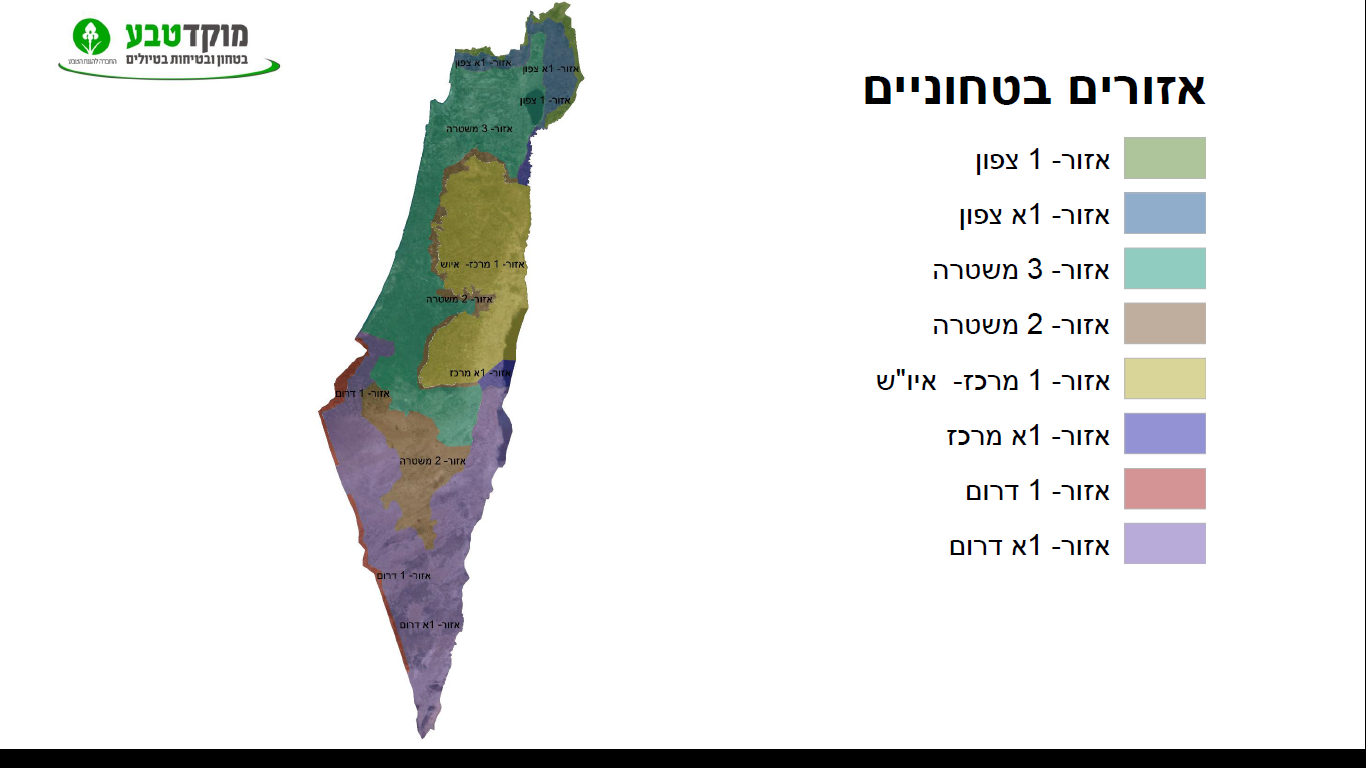 נספח ב': אימון דו יומי לנושאי נשק אישי במכינות קדם צבאיותמטרה: הגברת מוכנות מבצעית לנושאי נשק אישי במכינות קדם צבאיות.יום כשירות יבוצע אחת לשנה – חד יומי (פירוט להלן)יעדי הקורס:הגברת מודעות לבטיחות בנשק.הכרת הוראות השימוש בנשק בשגרה ובחירום  (הוראות פתיחה באש).תרגול תרחישים ביבש וברטוב.הכרת סמ"חים, סנ"חים וטיפול בחפץ חשוד.תרגול מענה במצבי קיצון כולל שימוש בנשק להגנה .תרגול קרב מגע.השיטה:כלל משתתפי הקורס יעברו וייבחנו על הוראות הבטיחות בנשק אישי.המשתתפים יכירו הוראות שימוש בנשק בשגרה ובחירום ויבצעו סימולציות של מקרים ותגובות.המשתתפים ילמדו ויתרגלו ביבש השיטות אבטחה במרחב הציבורי והתנהגות בשגרה ובחירום.כלל משתתפי הקורס יבצעו תרגילים באש לאור תרחישים אפשריים של מצבים חירום. כלל משתתפי הקורס ילמדו עקרונות לאיתור חשודים, סנ"חים, סמ"חים וטיפול בחפץ חשוד.כלל משתתפי הקורס יתרגלו קרב מגע.לוז האימון :תוכנית שמירת הכשירות למאבטח טיוליםהתוכנית מבוססת על ביצוע אימון חד יומי אחת ל-12 חודשים בהתאם לתוכנית הבאה:לוגיסטיקה:התייצבות עד השעה 08:00  בבוקר על כל משתתף להגיע עם תעודת זהות + רישיון נשק בתוקף על כל משתתף להביא  אקדח + נרתיק תואם  + פונדה למחסניות  + 2 מחסניות .יש להגיע עם מכנסי עבודה רצוי דגמ"ח  ( אין להגיע עם ג'ינס או מכנס קצר או טרנינג).נעליים עם שרוכים רצוי נעלי ספורט .חולצת עבודה או טריקו (אין להגיע עם גופיה).חגורה חזקה למכנסיים רצוי מעור.בבוקר האימון ילווה עם מאפים וקפה , שתייה קרה חמה צמודה לאימון , ארוחת צהריים חמה.שעהנושאפירוט09:00-09:30התכנסותהתכנסות09:30-10:00מבדקי שחייהידע בשחייה: חתירה, גב/צד, צלילה.10:00-10:15הפסקההפסקה10:15-12:00שיפור מיומנויות שחייהמיומנויות בסיסיות ומשמעותיות בשחייה.10:15-12:00קפיצות למיםקפיצות: ראש, בלימה, נר. 12:00-12:30הפסקההפסקה12:30-14:00הגשת עזרה וחילוץעזרה לשחיין עייף או שחיין במצוקה, צורות גישה לטובע, צורות גרירת טובע, השתחררויות מטובע, שיטת שרשרת (אנושית), שימוש באמצעי עזר (גלגל, חבל, מוט ואמצעים אחרים), הובלת טובע במים רדודים\ביבשה, טביעה המונית והטיפול בה.14:00-14:30הפסקההפסקה14:30-16:00אתרי רחצה וההבדל ביניהםאתרי רחצה מוכרזים, מוסדרים, באחריות המבקרים, גבי מים טבעיים, הסכנות באתרי רחצה בכלל וזיהוי סכנות בגבי מים טבעיים בפרט, מניעת הסכנות - אמצעי הצלה פאסיביים.14:30-16:00ארגון הרחצהתפקידי מלווה הרחצה, חובות מלווה הרחצה, סמכויות מלווה הרחצה.שעהנושאפירוט9:00הגעה למקום/ בחינת השטחבדיקת עומק המים וביצוע סקר סיכונים.סקר סיכונים והערכותהכרת האתר/גבי מים טבעיים (איסוף נתונים עדכניים), ניתוח אירועי טביעה, דרכי חילוץ, חלוקת תפקידים והנחיות למדריכים.טביעה וסוגי טביעהבמים מתוקים, במים מלוחים, הכרת מחלות שעוברות דרך המים.הדרכת ה"חניכים"לפני היציאה לאתר ובאתר.סימולציות אירועיםהצגת מקרים העשויים להתרחש וההתמודדות איתם באמצעות משחק תפקידים.מבדקי סיוםיישום בשטח של המיומנויות שנלמדו בהשתלמות.הערותפעילות ייעודית מתוכננת דרך נקודת התחלה  / סיוםיום/ תאריךהערותמיקום/ פעילות רכב לוגיסטיקה ערבמיקום/ פעילות רכב לוגיסטיקה צהרייםמיקום/ פעילות רכב לוגיסטיקה בוקריום/ תאריךציוד נדרש להפחתת הסיכוןאפשרויות התמודדות (הכנה, תדרוך, מניעה, סיכול אם צריך)מיקום צפויהסיכוןנושאפירוטפתיחההכרות עם סוגי מח"א שונים תוך הדגשת השוני מניווט ומטיולתכנון מח"אהתאמת שטח למטרות ללוגיסטיקה לרמת המשתתפים ותנאי מז"א	שלבי ההכנותתאום מח"א, בחירה והכנת צוות, הכנת משתתפים, אישור תוכניות, הכנת ציוד ומזון	ניהול שטח התחלהנהלי כניסה לשטח,  תדרוך צוות ותדרוך משתתפים,  מנגנוני שליטה ובקרהנקודות תורפה אופייניות, ניהול שטח שוטףעקרונות ניהול דרוך,  משמעויות מעבר בין מצבי שגרה, כוננות וחירום, עקרונות קביעת מיקום מוביל מח"א במצבים שונים, דרכי שליטה ובקרה מותאמי מח"א, ראייה כוללת של תמונת מצב, קשר וסיוע עם מעטפת בטיחותית חיצונית לצורך קבלת החלטות, בקרה על היגיינה קבוצתית (אווירה), ניהול חניון לילה, בטיחות בישול שטח, יציאה מחניון, התמודדות עם תנאי אקלים קיצוניים (קור וחום) שינוי תוכניות והפרדות מתוכנית מקורית, הכרת נקודות תורפה ונפילת מתח, הערכת סיכונים ונהול סיכונים למניעת סכנה, סיכום יום עם צוות, נהלי הכנה וניהול תרגיל סולו, ניתוח מקרי עברניהול שטח בחירוםעקרונות קביעת סדרי חשיבויות ורמות חומרה, עקרונות קביעת מיקום מוביל בחירום, ניתוח תהליך קבלת החלטות במצבי סכנה, השפעות תרבותיות ורגשיות על איכות תהליך קבלת החלטות, ביזור אחריות והפעלת צוות, קריאה לעזרה ממעגלי סיוע שונים, הכרות והבנת דרכי פעולה של גורמי סיוע ממלכתיים (חדר מצב, משטרה, יחידות חילוץ, מד"א, צבא, כב"א), חבירה עם כוחות סיוע ומתן מידע, דרכים לבקרה עצמית (האם אני רואה את כל התמונה?), עקרונות ניהול מצבי אי וודאות, תדרוך משתתפים וצוות שלא נמצא במקום הסכנה, תקשורת חוץ (אמצעי תקשורת, קשר עם הנהלת הארגון, קשר עם הורים), ניתוח מקרי עבר	סיכום והפקת לקחיםניהול שלב הסיום של מח"א, נקודות תורפה של נפילת מתח לקראת סיום, בדיקת תקריות של "כמעט נפגע", זיהוי ותיעוד  הצלחות, הפקת לקחים ומינוף הצלחות,מרכיבי דוח סיכום פעילותסימולציות מצביםתרגול מתן מענה מיידי וקבלת החלטות בסימולציות שולחןשימוש בטכנולוגיהמהו GPS וכיצד עובד? שימוש במפות דיגיטאליות בשטח, יישומים ששימוש בהם מסייע לשליטה, טלפון לוויני, מכשירים מצייני מיקום, לימוד ביצועים ותרגול מעשי בטלפונים ניידים ובטאבלטיםסיכוםהנחיות להמשך ההכשרה	מס'נושאים לבדיקה1תיק פעילות חוץ-מכינתית לניווטפעילות החוץ תיערך על פי המפורט בתיק הפעילות שיכלול לפחות את אלה:תיאור הפעילות ומטרתהטבלת סיכונים והמענה להםתדריכים כתובים לסגל, למלווים, למדריכים ולבעלי תפקידים אחרים הכוללים דרישות בטיחות ספציפיותתדריכים כתובים לחניכיםדרכי תקשורת ודיווחריכוז האישורים המחייביםרשימה של המשתתפים הוראות היערכות למצבי חירום, לעזרה ראשונה ולפינוי (בכלל זה מספרי טלפון לשעת חירום), אישורים רפואיים.2אישוריםהפעילות תאושר על ידי ראש המכינה.הפעילות תתואם מול הלשכה לתיאום טיולים ותותנה בקבלת אישור כנדרש.בנוסף יש לתאם את הפעילות עם הגורמים הרלוונטיים באזור המסלול: קב"ט הרשות המקומית, הרב"ש, המשטרה והצבא, על פי הנחיות האישור הביטחוני.3מסירת מידע בכתב ותדריכיםיש לערוך לסגל תדריכים לפני היציאה לפעילות ובמהלכה.יש להעביר תדריכים לחניכים המשתתפים לפני היציאה  ותחילת הפעילות. התדריכים לסגל ולחניכים יועברו על ידי אחראי הניווט או מי מטעמו שקבל תדריך מקיף לשם כך.4אירועים חריגיםבמקרה של אירוע חריג יש לעצור את הפעילות ולוודא שאנשים נוספים אינם עלולים להיפגע.בכל אירוע חריג יש לדווח לחדר מצב טיולים ולראש המכינה.בפנייה לחדר מצב טיולים יש לבקש סיוע בהתאם למצב ולצורך.על כל אירוע ביטחוני או בטיחותי ועל כל אירוע שנעשה בו פינוי רפואי לבית חולים יועבר דיווח מיידי לחדר מצב ולראש המכינה. נושאתוכןשעותפתיחה והיכרות0.5פרק ראשוןהתנסות\מודלינגיציאה לתרגיל ניווט קצר לדוגמא- (מודל לניווט- כולל בתוכו את כלל המושגים וההתנסויות שניווט כולל: קבלת נ.צ., בניית צירים, אישור צירים, יציאה לניווט, דיווחים ודקירות נ.צ.ים, קליטה חזרה ותחקור).2.5פרק שניהנחיות לתכנוןדגשים לבניית תכנית ללימוד מערך הניווטים במכינה (45 דק')2.25פרק שניהנחיות לתכנוןתכנון תרגיל ניווט (45 דק')2.25פרק שניהנחיות לתכנוןרכיבים ופרמטרים לתכנון סדרת ניווטים רב יומית (45 דק')2.25פרק שלישיהנחיות לביצועניהול פעילות ניווטים בשטח 1- פרקטיקות שיגרה- תדריכים וניהול המרחב (45 דק').2.25פרק שלישיהנחיות לביצועסדנה: ניהול פעילות ניווטים בשטח 2 - ניהול סיכונים ומק"תגים (שעה וחצי).2.25פרק רביעיבקרהתהליכי אישור פעילות הניווט- דגשים לתכנון וביצוע התיאומים והאישורים1סיכום0.5סה"כ9 שעותמס' חניכיםסה"כ חמושים באקדח (מאבטח/מלווה חמוש)6061-150151-200123יום א'נושא האימון8:00-9:00התכנסות, קליטה ושיחת פתיחה9:00-10:00הכרה, תיאור תכונות כ"י, הוראות בטיחות, אחסנה, אחזקה ונשיאה, הוראות פתיחה באש10:00-10:30עמידה, אחיזה, כיוון וירי \ פירוק והרכבה10:30-13:00אימון יבש: שליפה, דריכה, שלבים, רצף, ירי בכריעה, ריצה, בלימה13:00-14:00ארוחת צהריים14:00-16:00אימון רטוב16:00-18:00סמ"חים: אדם, רכב, כבודה, סנ"חים לינה, אוטובוס, ח"חיום ב'נושא האימון8:00-11:00אימון יבש: חזרה על מה שנלמד, שימוש במחסה, קבלת החלטות, בציר לחימה תרגיל מובנה (בהתאם לרמת משתתפים)11:00-13:00אימון רטוב טכני שיפור יכולות13:00-14:00ארוחת צהריים14:00-15:30אימון רטוב תרגילים15:30-18:00קמ"ג ותרחישיםמשךהתוכןפירוט התוכןהערות1.5 ש'מנהלות(קליטה, סיכום, א.צ)מנהל האימון1.5 ש'קמ"געבודה טכנית מכות ידיים רגליים, הגנות כולל מול נשק קר על סוגיו, שילוב אלמנטים של אגרסיביות נחישות ותוקפנות בתרגילים.מדריך קמ"ג3 ש'ירי ולחימה (1 שעות יבש, 2 שעות רטוב). סה"כ 100 כדור לחניךבהתאם לתוכנית שמירת הכשירות בירי למאבטח בסיסיירי לילה בשעון חורףמדריך ירי ולחימה1 ש'אבטחה מונעתשיטת האבטחה בטיולים- מצגת ייעודית למאבטחי טיוליםמדריך אבט'  מונעת1 ש'אימון טקטיאימון ותרגול תרחישים בהתאם לשיטת האבטחה בטיולים מדריך ירי ולחימה8 ש'סה"כ